МІНІСТЕРСТВО ОСВІТИ І НАУКИ УКРАЇНИЛьвівський національний університет імені Івана ФранкаЕкономічний факультет Кафедра соціального забезпечення та управління персоналомКВАЛІФІКАЦІЙНА БАКАЛАВРСЬКА РОБОТА ОСОБЛИВОСТІ СОЦІАЛЬНОГО ЗАБЕЗПЕЧЕННЯ У ПЕРІОД ВОЄННОГО СТАНУ В УКРАЇНІВиконала студентка 4 курсу групи ЕКС-41сспеціальності 232 «Соціальне забезпечення»освітня програма «Соціальне забезпечення»КУЗЬМЕНКО Дар’я Миколаївна  _________________ «____»________________2023 р.Науковий керівник доцент кафедри, кандидат історичних наук, доцент КОМАРИНСЬКА Зоряна Михайлівна________«____»________________2023 р. В.о.завідувача кафедрисоціального забезпечення та управління персоналомкандидат економічних наук, доцент				ШЕГИНСЬКА Наталія Зенонівна        	_________«____»________________2023 р.Львів – 2023 рікЗМІСТВСТУП…………………………………………………………………………….3РОЗДІЛ 1. ТЕОРЕТИЧНІ АСПЕКТИ СОЦІАЛЬНОГО ЗАБЕЗПЕЧЕННЯ В УКРАЇНІ ПІД ЧАС ДІЇ ВОЄННОГО СТАНУ……..61.1. Наукові підходи до трактування поняття соціального забезпечення та його інституційна регламентація …………………………………….……61.2. Аналіз змін у нормативно-правовій базі соціального забезпечення України  у зв’язку із дією воєнного стану  ………………………………....17РОЗДІЛ 2. ОСОБЛИВОСТІ ДЕРЖАВНОЇ ПОЛІТИКИ СОЦІАЛЬНОГО ЗАХИСТУ НАСЕЛЕННЯ В УМОВАХ ВОЄННОГО СТАНУ В УКРАЇНІ……………………………………………………..….262.1 Актуальні питання соціального захисту населення …………….….262.2. Функціонування закладів соціального захисту в умовах ..війни: фінансування, проблема організації та надання соціальних послуг………332.2 Залученість іноземних держав-партнерів до забезпечення соціальних гарантій та особливості їх адаптації в Україні……………………….….…37РОЗДІЛ 3. ОКРЕМІ АСПЕКТИ ЗДІЙСНЕННЯ СОЦІАЛЬНОГО ЗАБЕЗПЕЧЕННЯ ТА ЙОГО МОНІТОРИНГ ……………………..…..443.1. Зміни у сфері зайнятості, спричинені війною на території України …………………………………………………..…443.2. Соціальне забезпечення військовослужбовців та членів їх сімей..493.3. Соціальний захист внутрішньо переміщених осіб та дітей в умовах воєнного стану ………………………………………………………………573.4 Рекомендації щодо здійснення соціального забезпечення в умовах війни …………………………………………………………………………61ВИСНОВКИ………………………………………………….……..……65СПИСОК ВИКОРИСТАНИХ ДЖЕРЕЛ………………………..……69ВСТУПАктуальність теми. Соціальний захист населення є невідʼємною складовою соціальної політики будь-якої держави. Суть соціального захисту полягає в наданні державою допомоги найбільш незахищеним верствам населення шляхом заходів, які реалізуються відповідними органами державної влади та видатків з бюджету. До найбільш незахищених верств населення в Україні належать: малозабезпечені сімʼї; пенсіонери; громадяни, які постраждали внаслідок Чорнобильської катастрофи; особи з особливими потребами; ветерани та діти війни. Ці категорії можна також назвати пільговими. Рівень фінансового добробуту перелічених категорій громадян є досить низьким, проте, так відбувається з незалежних від них обставин. Теоретичною базою дослідження слугували праці вітчизняних та зарубіжних вчених, серед яких: О.М. Вінник,  А.В. Коровайко, А.В. Зеліско, В.М. Кравчук, В.В. Луць, В.С. Щербина, Ю.С. Шемшученко, Н.А. Сліпенчук, Г.Ф. Шершеневич, Л.В. Сіщук, С. Мейсон, У. Батлер, Ф. Палмер, К. Верлоффа, С. Гу, Р. Гамільтон, Д. Маклентаєр, П. Дейвіс, Д. Леві. Окремим аспектам соціального захисту присвятили свої праці вітчизняні й зарубіжні вчені та фахівці, зокрема А. Єпіфанов, І. Сало, В. Базилевич, П. Шевчук, О. Палій, В. Скуратівський, В. Москаленко, І. Михайловська, А. Гарсія, Дж. Груат та ін. У бакалаврській роботі піднято досить актуальні на сьогоднішній день питання, а саме захист соціальних прав цивільного населення в умовах війни. Важливість цієї проблематики в тому, що з початку повномасштабного військового вторгнення російської федерації, в нашій державі було запроваджено воєнний стан, що спричинило серйозні зміни у сфері соціального забезпечення, досвіду здійснення яких у державі до цього не було. Мета і завдання дослідження. Метою обраної теми є дослідження системи соціального захисту населення в період воєнного стану.Для виконання цієї мети необхідно реалізувати наступні завдання: дослідити наукові підходи до трактування поняття соціального забезпечення та його інституційну регламентацію;провести аналіз змін у нормативно-правовій базі соціального забезпечення України  у зв’язку із дією воєнного стану;проаналізувати актуальні питання соціального захисту населення;дослідити розробки стратегії надання соціальних послуг та соціального захисту населення в сучасних умовах;визначити функціонування закладів соціального захисту в умовах війни: фінансування, проблеми організації та надання соціальних послуг;з’ясувати залученість іноземних держав-партнерів до забезпечення соціальних гарантій та особливості їх адаптації в Україні;оцінити зміни у сфері зайнятості, спричинені війною на території України;проаналізувати соціальне забезпечення військовослужбовців та членів їх сімей;дослідити соціальний захист внутрішньо переміщених осіб та їх дітей в умовах воєнного стану;розробити рекомендації щодо здійснення соціального забезпечення громадян України в умовах війни.Обʼєкт дослідження: державна соціальна допомога малозахищеним верствам населення в умовах воєнного стану.   Предмет дослідження: правові засади соціального захисту населення в Україні. Методи дослідження. В процесі дослідження були використані загальнонаукові та емпіричні методи, а саме:  теоретичні – опрацювання нормативних актів та літературних джерел для осмислення системи соціального забезпечення, узагальнення для систематизації і рубрикації національного та зарубіжного досвіду з даної проблематики, аналіз; синтез; індукція; дедукція; порівняння; формалізація; абстрагування; моделювання; діалектичний; історичний; логічний; емпіричні – соціальне спостереження, опитування, соціометрія, мисленнєвого експерименту, соціального теоретизування.Теоретичну основу роботи склали нормативно-правові акти та наукові праці вищезазначених авторів із даної тематики. Наукова новизна дослідження. Вперше здійснено комплексний аналіз сучасного стану вирішення проблем здійснення соціального захисту малозабезпечених сімей, внутрішньо переміщених осіб,  військовослужбовців та членів їх сімей, безробітних, визначено основні напрями соціального захисту цих категорій осіб та запропоновано конкретні заходи щодо цього.Практичне значення дослідження. Полягає у всебічному дослідженні системи соціального забезпечення внутрішньо переміщених осіб та комплексний аналіз змін до порядку надання їм допомоги, у з’ясуванні проблем соціальної допомоги малозабепеченим верствам, учасникам  бойових дій на території України - військовослужбовцям та ветеранам, членам їх сімей, та  наданні практичних рекомендацій з його удосконалення.Апробація результатів дослідження  здійснювалася шляхом участі у низці наукових конференцій з доповідями та публікаціями тез та написанні науково-дослідних робіт. Кузьменко Д. М.  Особливості соціального забезпечення у період воєнного стану. Наука і вища освіта : тези доповідей XXXI Міжнар. наук. конф. студентів і молодих учених, м. Запоріжжя, 9 листопада 2022 р. Класичний приватний університет. Запоріжжя : КПУ, – 2022. –  С. 231.Кузьменко Дар’я Миколаївн, Кадикало Оксана Ігорівна. Особливості формування недержавного соціального страхування в Україні. Х Міжнародна науково-практична конференція «Сучасні дослідження у світовій науці» (25-27 грудня 2022 р.) НВК «Sci-conf.com.ua», Львів, Україна. –  2022. – С. 1064-1066.Д.М. Кузьменко, Л.К. Семів. Вплив євроінтеграції на стратегічний розвиток підприємства у період воєнного стану.  Організація співробітництва територіальних громад із закладами освіти у воєнний період: Міжнародна науково-практична онлайн-конференція (30 листопада 2022 року, м. Дніпро). – Дніпро: КЗВО «ДАНО» ДОР», –  2022. –  С. 34-37.Кузьменко Д. М., Комаринська З. М. Особливості формування недержавного соціального страхування в Україні.  Наука в Україні: досвід та інновації : збірник Матеріалів I студентської науково-практичної конференції (м. Львів, 25 березня 2023 р.) / Дмитро Новак (голова редколегії), Анастасія Смолінська (секретар редколегії). – Львів, 2023. – Вип. 1. –  С. 93-97.Структура роботи. Робота складається зі вступу, трьох розділів, висновків, списку використаних джерел. Загальний обсяг роботи - 77 сторінок.РОЗДІЛ 1 ТЕОРЕТИЧНІ АСПЕКТИ СОЦІАЛЬНОГО ЗАБЕЗПЕЧЕННЯ В УКРАЇНІ ПІД ЧАС ДІЇ ВОЄННОГО СТАНУ1.1. Наукові підходи до трактування поняття соціального забезпечення та його інституційна регламентаціяОдним із основних змістовно-визначальних компонентів категорії «соціальна держава» є соціальний захист [3]. Протягом життя кожна людина наражається на ризик обставин, які можуть негативно вплинути на її здоров'я, призвести до втрати працездатності та позбавити її доходу - основного джерела існування. До таких обставин належать хвороба, похилий вік та інвалідність. Як наслідок, окремі категорії громадян не мають достатньо коштів, щоб забезпечити себе та свою родину засобами першої необхідності. У більшості випадків особа не може самостійно подолати ці обставини, оскільки вони зумовлені об’єктивними соціально-економічними умовами, тісно пов’язані з оплачуваною діяльністю та практично не залежать від волі особи. Однак, ці обставини впливають на соціальну стабільність суспільства, а тому держава бере на себе певну відповідальність за їх виникнення і створює систему соціального захисту, здійснює низку заходів, спрямованих на забезпечення нормальних соціальних умов у країні, і об’єднаних у рамках соціальної політики держави, яка полягає в забезпеченні всіх потреб людини.Стаття 1 Конституції України наголошує на тому, що Україна є демократичною, правовою і соціальною державою [6]. Проблеми гарантування та реалізації цих положень є одним з найбільш актуальних стратегічних завдань нашої держави на сучасному етапі. Конституція України (ст. 46) закріплює право громадян на соціальний захист [6] як суб’єкта державного управління, що є системою економічних, правових та організаційних заходів держави щодо забезпечення соціальних прав і гарантій особи та громадянина [1; 2]. Соціальне страхування, яке є важливою частиною соціального забезпечення, є фундаментальною основою державної системи соціального захисту населення, покликаною захистити населення від соціальних ризиків. Так, наприклад, науковець П. Рабінович вважає, що термін «соціальне забезпечення» є більш містким, ніж «соціальний захист», і враховує три напрями державної діяльності щодо створення умов для здійснення прав і свобод людини: 1) сприяння реалізації прав і свобод (шляхом позитивного впливу на формування їх загальносоціальних гарантій); 2) охорона прав і свобод людини (шляхом вжиття заходів, зокрема, юридичних, для запобігання порушенню прав і свобод, їх профілактики); 3) захист прав і свобод людини (відновлення порушеного правомірного стану, притягнення порушників до юридичної відповідальності) [5, с. 61–63]. Одночасно із категорією «соціальне забезпечення» у спеціальній літературі та законодавстві нерідко вживається суміжний термін «соціальний захист», як правило, у схожих контекстах та значеннях. Одними вченими дані поняття ототожнюються, іншими розмежовуються як, наприклад, ціле і частина, і навпаки. Наприклад, вчений П. Д. Пилипенко вважає за доцільне розглядати соціальний захист у широкому та вузькому розуміннях. Так, у першому випадку він являє окрему групу суспільних відносин, динаміка яких спрямована на забезпечення належних умов для нормальної життєдіяльності та наявності можливостей всебічного розвитку особи у державно організованому суспільстві [3, с. 3]. Наступне значення зводиться до підтримки тих соціальних груп осіб, які опинились у складних життєвих обставинах та потребують підтримки за рахунок відповідного комплексу заходів соціального забезпечення (до прикладу, такими особами можуть виступати особи з інвалідністю, малозабезпечені сім’ї та інші). Соціальне забезпечення виступає в кількох організаційно-правових формах і видах, що пов’язано зі специфікою забезпечення окремих категорій громадян. Усі вони визначені Конституцією України та чинним законодавством [12, с. 22]. Формами соціального забезпечення у нашій державі є: - обов’язкове державне пенсійне страхування; - обов’язкове державне соціальне страхування працівників підприємств, установ і організацій  незалежно від форм власності;- соціальне забезпечення за рахунок прямих  асигнувань з Державного бюджету України;- забезпечення за рахунок коштів соціальних фондів підприємств, творчих об’єднань, благодійних організацій і приватних добровільних внесків  громадян;- утримання непрацездатних громадян у державних, комунальних та інших установах соціального призначення; - адресна соціальна допомога малозабезпеченим сім’ям, непрацездатним громадянам за рахунок коштів державного та місцевого бюджетів; - недержавне пенсійне забезпечення громадян згідно з угодами працівників з роботодавцями, недержавними фондами, приватними пенсійними системами [12, с. 22-23]. Треба додати, що кожна з цих форм соціального забезпечення має свою специфіку: - певний контингент забезпечуваних; - джерела фінансування, з яких здійснюється забезпечення; - види забезпечення (обслуговування); - органи, що здійснюють забезпечення. «Соціальний захист та соціальне забезпечення» –  найбільша видаткова стаття зведеного бюджету України, обсяг якої перевищує навіть видатки на охорону здоров’я, освіту та економічну діяльність. Основними напрямками діяльності держави у сфері соціального забезпечення є:- реформування системи соціального забезпечення;- пенсійна реформа;- реформування системи соціальної допомоги;- удосконалення системи соціального захисту осіб з інвалідністю, ветеранів війни та праці;- соціальний захист громадян, які постраждали від техногенних та екологічних катастроф;- покращення системи охорони здоров'я [3].У ипадку, коли джерелом фінансування системи соціального захисту є державний бюджет, система соціального захисту може фінансуватися не тільки з державного бюджету, але і з місцевих бюджетів.Система соціального захисту складається з трьох складових:- соціальна допомога – підвищення рівня соціального забезпечення  потребуючих сімей шляхом надання адресних пільг;- соціальне страхування – захист громадян від виникнення соціальних ризиків, зокрема втрати місця праці чи працездатності, шляхом участі в програмах соціального страхування, де страхові виплати тісно пов’язані зі страховими внесками;- соціальна справедливість – матеріальна або фінансова компенсація людям, які постраждали внаслідок непередбачуваних подій (стихійних і техногенних катастроф тощо).Соціальний захист — це діяльність держави, яка забезпечує підтримання оптимальних умов життя при задоволенні потреби людини в належному матеріальному забезпеченні за рахунок коштів спеціальних фондів шляхом індивідуальної форми розподілу замість заробітної плати або як додаткову до неї, коли особа або сім'я має низький дохід.Відповідно до Закону України «Про соціальні послуги» від 17 січня 2019 року № 2671-VIII, до послуг, спрямованих на соціальне обслуговування, відносяться послуги, що передбачають мінімізацію для особи або сім’ї негативних наслідків складних життєвих обставин, підтримку їх життєдіяльності, соціального статусу та включення у громаду. До даного виду послуг можуть бути віднесені базові комплексні соціальні послуги догляду вдома, денного догляду, підтриманого проживання, стаціонарного догляду та паліативного догляду. Окрім того, на соціальну допомогу можуть бути спрямовані прості базові соціальні послуги інформування, надання притулку, представництва інтересів та допоміжні послуги надання гуманітарної та натуральної допомоги, фізичного супроводу осіб з інвалідністю, перекладу мовою жестів, транспортні послуги тощо [10].Водночас ст. 16 Закону також визначається перелік базових соціальних послуг, до яких відносять: денний догляд та догляд вдома;проживання із підтримкою;соціальна адаптація, інтеграція та реінтеграція;забезпечення притулком;ургентне втручання;консультування та соціальний супровід;представництво інтересів та посередництво;соціальна профілактика;догляд та виховання дітей в наближених до сімейних умовах;забезпечення перекладу за допомогою мови жестів та супровід на час інклюзивної освіти тощо [7].	Наприклад, універсальна модель соціального захисту найбільш розвинена в Австралії, Данії та Новій Зеландії, де більшу частину соціального захисту гарантує держава.У таких країнах, як Німеччина, Бельгія, Австрія, Італія, Іспанія, Греція, соціальний захист надається через систему соціального забезпечення, тобто у них діє страхова модель соціального захисту [4; 9].У системах соціального захисту Швеції, Фінляндії та Норвегії вдало поєднані державне соціальне страхування та соціальне забезпечення, що означає, що економіка працює здебільшого на задоволення потреб членів суспільства. Характеризується надзвичайно високою часткою ВВП, що розподіляється через бюджет (понад 50%), накопиченням значних фінансових ресурсів у руках держави, домінуванням ідеї рівності та солідарності в реалізації соціальної політики, активна превентивна політика, превентивні заходи у сфері зайнятості, жорстка політика доходів, високий рівень соціальної захищеності населення, яка, в основному, фінансується за рахунок державних коштів. Соціальна політика тісно пов’язана з державним регулюванням економіки, яка має чітко визначену соціальну спрямованість, тобто соціальна політика виступає як мета економічної діяльності держави. Державне регулювання суспільних процесів характерне для Великої Британії, Ірландії та Канади, але рівень оподаткування та перерозподілу ВВП державним бюджетом нижчий, ніж в універсальній моделі (не більше 40%). Крім того, існує майже рівномірний розподіл витрат на соціальне забезпечення між державою та приватним сектором, пасивна державна політика ринку праці [21, с. 35].Введення в систему соціального захисту нових елементів, які являють собою додаткові колективні чи індивідуальні форми захисту, змінює раніше створені стереотипи. Найбільше, на нашу думку, це стосується США та Японії. Незважаючи на організацію національних систем соціального забезпечення в цих країнах, до середини 1990-х років частка витрат на обов'язковий соціальний захист не перевищувала 20% ВВП, хоча до 2000 року, в середньому, в Європейському Союзі витрати на обов'язковий соціальний захист становила 28,2 % ВВП. Низький рівень і обмеженість розподілу обов'язкових соціальних виплат стали передумовою для посиленого розвитку добровільних форм соціального забезпечення. Особливо у сфері страхування життя і Японія, і США щорічно збирають стільки страхових премій, скільки всі країни Європейського Союзу разом узяті. Тому в сучасних умовах системи соціального захисту цих країн більше відповідають моделі професійного або індивідуального захисту, ніж традиційні універсальні та страхові моделі. Проте, як свідчить статистика, поки що можна говорити лише про моделі соціального захисту, спрямовані на розвиток колективних чи індивідуальних форм, які покликані не замінити обов’язкові елементи, а доповнити їх [10].Отже, реальна ситуація така, що соціальне страхування сьогодні є найбільш поширеним і важливим елементом системи соціального захисту в більшості країн світу.У Європейській економічній зоні щороку через соціальне забезпечення проходить вдвічі більше грошей за обсягами, ніж державний бюджет, і втричі більше, ніж надходження на додаткове забезпечення [5, с. 136]. Загалом розвинені країни часто поєднують різні економічні важелі для реалізації досить успішної соціальної політики. Проте значне місце в системі соціального захисту має займати державна підтримка найбільш незахищених верств населення. Розглянемо деякі елементи структури системи соціального захисту в розвинених країнах. Наприклад, система соціального забезпечення в Нідерландах включає страхування працівників, державне страхування та соціальну допомогу. Роботодавці та працівники сплачують страхові внески працівників із фонду оплати праці. Внески збираються професійними асоціаціями. Наймані та самозайняті особи сплачують внески державного страхування зі свого доходу. Внески збираються державними податковими адміністраціями. Соціальна допомога призначається у двох випадках: у надзвичайних ситуаціях – у крайньому випадку та коли розмір соціальної допомоги менший за гарантований дохід. У першому випадку його забезпечують муніципалітети, у другому – промислові страхові компанії. [35]Обидва види допомоги призначаються лише після попереднього визначення рівня доходу. У Нідерландах існує п'ять видів соціальної допомоги, які фінансуються за рахунок загального оподаткування. Це допомога на дітей, додаткова допомога з безробіття та за інвалідністю, за віком та частковою втратою працездатності, а також для безробітних і непрацюючих. Закон про додаткові виплати підтримує безробітних, осіб з інвалідністю, і тих, хто має право на виплати згідно з іншими законами, якщо їхній дохід разом із доходом їхнього подружжя нижчий від гарантованого мінімального доходу [11]. Ця допомога усуває розрив між мінімальним доходом і гарантованим доходом. Максимальний розмір субсидії становить: 30% мінімальної заробітної плати для одружених, 27% для одиноких батьків і 21% для самотніх. Окрім згаданого закону, є ще дві постанови, норми яких передбачають додатковий заробіток для людей похилого віку, з обмеженою працездатністю, безробітних та непрацездатних осіб. Цим пільговикам законодавчо гарантований мінімальний дохід, тоді, як різні категорії пільговиків отримують різні пільги. Так, враховуються вік особи, виплати за іншими статтями (наприклад, допомога з безробіття), ступінь непрацездатності та статус безробітного. Закон про соціальну допомогу передбачає мінімальний дохід для кожного громадянина, який не має достатніх фінансових можливостей. Додаткова допомога призначається, наприклад, з урахуванням аліментів, інших соціальних виплат або трудового доходу. Для осіб, старших 23 років встановлено три мінімальні ставки з деякими відмінностями: для одружених – 100% мінімальної заробітної плати, одиноких батьків – 70%, одиноких – 51%. Муніципалітет може надати додаткову підтримку останнім. Закон про допомогу особам з інвалідністю забезпечує засоби до існування незалежно від віку та здатності заробляти. Ця допомога також включає такі заходи, як спеціальний моторизований транспорт, додатковий громадський транспорт і пристосування вдома [12].Далі розглянемо деякі елементи структури системи соціального захисту в Данії. Новий закон про соціальне забезпечення набув чинності в Німеччині ще в 1961 році. Він включав класичний соціалістичний принцип, проголошений на початку 1930-х років, який пояснює його переваги. Завдяки прийняттю багатьох соціальних законів Данія перетворилася на модель сучасної «держави загального добробуту». Державна програма медичного страхування забезпечує безкоштовне базове медичне обслуговування 4/5 населення Данії та безкоштовне лікування в державних лікарнях для всіх громадян. Усі громадяни країни, які проживають у країні, які досягли 67 років, отримують щомісячні пенсії, а пенсіонери робітники та службовці отримують додаткові пенсії в різному розмірі. Муніципалітети та національний уряд надають житлові субсидії для малозабезпечених і людей похилого віку; останні також користуються домедичною допомогою. Важливою ланкою в системі соціального захисту є охорона материнства та сім'ї. Жінки отримують безкоштовну допологову та післяпологову медичну допомогу, а  працюючі жінки отримують до 90% своєї заробітної плати під час 14-тижневої відпустки у зв'язку із  вагітністю та пологами. Така відпустка може бути надана і батькові дитини. На кожну дитину до 16 років сім'я отримує неоподатковувану грошову допомогу, яка індексується на прожитковий мінімум [13, с. 54].Компенсація за втрату заробітку через хворобу або виробничу травму виплачується роботодавцями від держави протягом перших п'яти тижнів, а потім необмежений час до повного одужання. Самозайняті особи мають право на грошову допомогу протягом п’яти тижнів і можуть оформити страхування на довше. Розмір компенсації становить 90% втраченого заробітку, а максимальний розмір місячної компенсації не повинен перевищувати 60% середнього заробітку працівників галузі. Фінляндія входить до топ-5 країн світу за якістю життя (тут враховуються охорона здоров'я, рівень життя, тривалість життя, дохід і реалізація прав жінок). Система соціального захисту у Фінляндії, яка включає соціальне страхування, заснована на скандинавській моделі соціальної держави. Основою системи соціального забезпечення є розвинена правова база. Його головний принцип — рівність людей: кожен має однакове право на однакові блага, незалежно від свого економічного та соціального статусу [41].Діє система обов'язкового страхування за старості та інвалідності, за державними програмами виплачується допомога з безробіття, у зв’язку із  вагітністю та за доглядом за дитиною, підтримка багатодітних сімей, дитячих садків і груп продовженого дня при школах, соціальна допомога особам з інвалідністю тощо. У Фінляндії людям з обмеженими можливостями пропонують наступні послуги: адаптаційні курси та реабілітаційні консультації, проживання, особиста допомога та послуги перекладу для людей із вадами зору та слуху. Їм буде відшкодовано вартість обґрунтованої реконструкції придбаного житла, обладнання та пристосування, якщо такі переобладнання, пристосування або пристосування необхідні для того, щоб особа з інвалідністю могла жити самостійно. Також відшкодовуються витрати на медичні послуги та ліки [14, с. 37].В Україні система соціального захисту та соціального забезпечення покликана зменшити або й усунути вразливість, з якою зіштовхуються сім’ї з дітьми, зокрема, малозабезпечені та багатодітні. Існує безліч методів для розробки та реалізації соціального захисту, що може допомогти зменшити бідність в сім’ї та сприяти покращенню умов розвитку дитини. Щоб охопити всі сім'ї з дітьми та дітей, які потребують підтримки, держава зобов'язана, окрім посилення індивідуального підходу, поступово більше інвестувати в систему соціального захисту та соціального забезпечення і зробити пріоритетним завданням усунення першопричин, з якими стикаються сім’ї з дітьми.До основних заходів держави з надання фінансових допомог соціально незахищеним верствам населення є запровадження в Україні якісно нового рівня організації адресної підтримки найбільш потребуючих верств населення, комплексного підходу до надання соціальної допомоги, підвищення кількості та якості соціальних послуг, ефективності проведення місцевої політики щодо поліпшення життєзабезпечення ветеранів війни та праці, пенсіонерів, осіб з інвалідністю, багатодітних сімей, військовослужбовців та учасників бойових дій, створення умов для подолання бідності та забезпечення належної підтримки матеріального стану незахищених верств населення, реабілітації та інтеграції осіб з обмеженими фізичними можливостями, психічними захворюваннями та розумовою відсталістю у суспільство [14]. Оскільки низка обставин впливають на соціальну стабільність суспільства, то держава бере на себе певну відповідальність за їх настання й створює систему соціального захисту, здійснює комплекс заходів, спрямованих на забезпечення нормальних соціальних умов у країні та об’єднаних у рамках соціальної політики держави, яка покликана забезпечити всі потреби людини. Для максимізації задоволення потреб населення в соціальному захисті та з метою охоплення всіх категорій населення, які потребують допомоги держави для забезпечення відповідного рівня життя, в Україні діє досить широка мережа закладів соціального захисту населення. Аналіз сучасних підходів до визначення сутності соціальної роботи, теоретичних моделей та інноваційних практик соціальної роботи дозволяє виокремити основні характеристики сучасних стратегій надання соціальних послуг: 1. Орієнтація на потреби та інтереси отримувача послуг; 2. Спрямованість на досягнення цілей: розвитку отримувача (індивіда, сім’ї) та громади, до якої він відноситься; активізації отримувача з метою подолання складних життєвих обставин, власного розвитку та розвитку громади;відновлення здатності отримувача до самостійної успішної життєдіяльності, поліпшення власного добробуту;  імпауерменту (наділення отримувача владою над власним життям);  інтеграції отримувача до сім’ї, громади, суспільного життя; сприяння позитивним соціальним змінам та поліпшенню загального добробуту. 3. Інноваційність, відмова від традиційного дефіцитного підходу; 4. Відповідність принципам соціальної справедливості, прав людини, колективної відповідальності, поваги до різноманітності; 5. Наукова обґрунтованість та доведена ефективність.1.2. Аналіз змін у нормативно-правовій базі соціального забезпечення України  у зв’язку із дією воєнного стану  Питання соціального обслуговування малозабезпечених громадян в Україні в основному регулюється низкою підзаконних нормативно-правових актів. Серед таких можна виділити: Закон України «Про соціальні послуги» від  17 січня 2019 року № 2671-VIII, Постанову Кабінету Міністрів України «Деякі питання діяльності територіальних центрів соціального обслуговування (надання соціальних послуг)» від 29 грудня 2009 р. N 1417, Типове положення про будинок нічного перебування,  затверджене Наказом Міністерства праці та соціальної політики України від 14.02.2006 № 31; Типове положення про центр реінтеграції бездомних осіб, затверджене наказом  Міністерства праці і соціальної політики від 14.02.2006 р. № 31; Типове положення про соціальний готель, затверджене наказом Міністерства праці і соціальної політики від 03.04.2006 р № 98; Інструкція «Про порядок безкоштовного забезпечення продуктами дитячого харчування дітей перших двох років життя із малозабезпечених сімей», затверджена наказом Міністерства охорони здоров'я України від 30 березня 1994 р. N 42 [6] тощо. Всі оціальні послуги поділяються на послуги, які спрямовані на (рис. 1.1):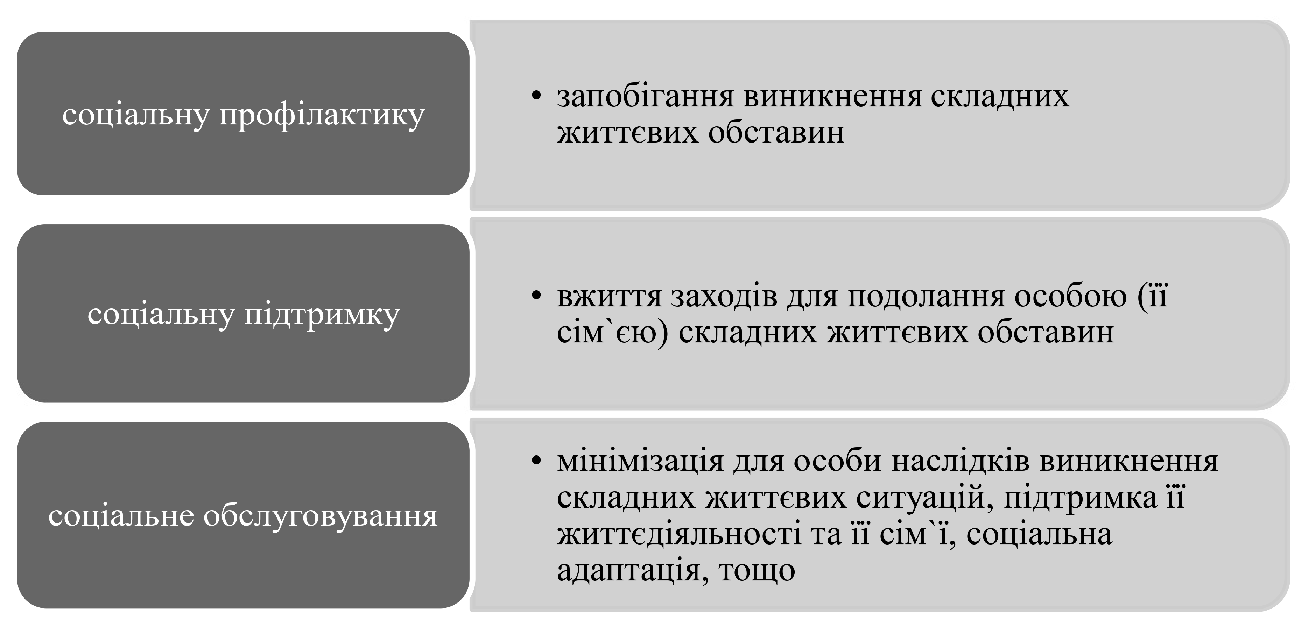 Рис. 1.1. Види соціальних послуг. Джерело: [21; 22]Порядок забезпечення учнів державних та комунальних професійно-технічних навчальних закладів стипендією, організації харчування учнів із числа дітей-сиріт, дітей, позбавлених батьківського піклування, осіб з їх числа, дітей з інвалідністю/осіб з інвалідністю I-III групи та дітей із сімей, які отримують допомогу відповідно до Закону України «Про державну соціальну допомогу малозабезпеченим сім’ям від 1 червня 2000 року
№ 1768-III, визначається Кабінетом Міністрів України [7]. Таким чином, держава намагається забезпечити всі належні умови для виховання дітей-сиріт, дітей, позбавлених батьківського піклування, і дітей, які потребують особливих умов виховання, їх розвитку з метою адаптації таких дітей до умов соціального середовища.Наступним і одним із основних нормативно-правових актів у сфері соціального захисту як усього населення, так і сімей з дітьми, багатодітних, неповних та малозабезпечених сімей, дітей-сиріт та дітей, позбавлених батьківського піклування, осіб з інвалідністю з дитинства та дітей з інвалідністю є Закон України «Про державні соціальні стандарти та державні соціальні гарантії» від 5 жовтня 2000 року № 2017-III [9], який встановлює найважливіші державні соціальні стандарти і нормативи у різних сферах життєдіяльності: у сфері житлово-комунального обслуговування, транспортного обслуговування та зв’язку, охорони здоров’я, забезпечення навчальними закладами, обслуговування закладами фізичної культури та спорту, побутового обслуговування, торгівлі та громадського харчування; визначає основні державні соціальні гарантії (мінімальний розмір заробітної плати, мінімальний розмір пенсії за віком, неоподатковуваний мінімум доходів громадян, розміри державної соціальної допомоги та інших соціальних виплат), порядок визначення та їх розмір; джерела і способи забезпечення їх фінансування.Відповідно до ст. 5 ЗУ «Про статус ветеранів війни, гарантії їх соціального захисту» від 22 жовтня 1993 року № 3551-XII, учасниками бойових дій є особи, які брали участь у виконанні бойових завдань із захисту Батьківщини у складі військових підрозділів, з’єднань, об’єднань усіх видів і родів військ Збройних Сил діючої армії (флоту), у партизанських загонах та підпіллі й інших формуваннях як у воєнний, так і у мирний час [4].Крім того «Про соціальний і правовий захист військовослужбовців та членів їх сімей» від 20 грудня 1991 р. № 2011-ХІІ  [5], «Про статус ветеранів військової служби, ветеранів органів внутрішніх справ і деяких інших осіб та їх соціальний захист» від 24 березня 1998 року № 203/98-ВР [6], «Про поліпшення матеріального становища учасників бойових дій та інвалідів війни» від 16 березня 2004 року № 1603-IV [7], «Про державні гарантії соціального захисту військовослужбовців, які звільняються із служби у зв’язку з реформуванням Збройних Сил України, та членів їх сімей» від 15 червня 2004 року № 1763-IVта ін. [8]. Також дія норм законів України «Про основи соціальної захищеності інвалідів в Україні» від 21 березня 1991 року № 875-XII [9] та «Про реабілітацію інвалідів в Україні» від 6 жовтня 2005 року
№ 2961-IV [10] поширюється на учасників АТО, які отримали інвалідність внаслідок участі у бойових діях. Інвалідність учасникам бойових дій, військовослужбовцям, ветеранам встановлюють медико-соціальні експертні комісії після всебічного обстеження за скеруванням лікувально-профілактичних закладів (п. 3) на підставі переліку документів, зазначених у пп. 12, 13 «Положення про порядок, умови та критерії встановлення інвалідності», затвердженого постановою Кабінету Міністрів України 03 грудня 2009 р. № 1317.Законом України «Про внесення зміни до статті 7 Закону України «Про статус ветеранів війни, гарантії їх соціального захисту» від 10 лютого 2015 р. № 175-VІІІ визначено перелік інвалідів війни.Огляд цієї категорії громадян здійснюється також відповідно до вищезазначеної Постанови КМУ № 1317 та Постанови Кабінету Міністрів України від 26.06.2015 р. № 482 «Деякі питання реалізації Закону України «Про статус ветеранів війни, гарантії їх соціального захисту», а також відповідно до Закону України № 735-VІІІ «Про внесення змін до Закону України «Про статус ветеранів війни, гарантії їх соціального захисту» щодо виплат одноразової грошової допомоги волонтерам, добровольцям, які захищають незалежність, суверенітет і територіальну цілісність України, та членам сімей загиблих», який був прийнятий Верховною Радою України 03.11.2015 р. Однак спостерігається дублювання правових норм, які містяться у Законі України «Про соціальний і правовий захист військовослужбовців та членів їх сімей» [15], у законодавчих актах, що регулюють порядок створення та діяльність різних військових формувань.Міністерство соціальної політики України також запевняє, що держава продовжить виплачувати призначені державні соціальні допомоги громадянам України упродовж воєнного стану плюс один місяць після його припинення або скасування [3]. Під час дії воєнного стану особам, які отримують державну соціальну допомогу не потрібно звертатися за її перепризначенням або підтвердженням права на отримання. Відповідні норми закріплені в постанові Кабінету Міністрів України «Деякі питання надання державної соціальної допомоги на період введення воєнного стану» від 07.03.2022 р. № 214 [4].Особливості надання державної соціальної допомоги «на період введення воєнного стану та одного місяця після його припинення чи скасування» передбачені у підпункті першому пункту першого цієї постанови. Згідно з пунктом другим постанови Кабінету Міністрів України від 07.03.2022 р. № 214 «у разі, коли отримувачами державної соціальної допомоги особам з інвалідністю з дитинства та дітям з інвалідністю, державної соціальної допомоги особам, які не мають права на пенсію, та особам з інвалідністю пропущено строк переогляду допомоги, виплата таких видів допомоги не зупиняється на період введення воєнного стану та одного місяця після його припинення чи скасування». При наданні державної соціальної допомоги в умовах воєнного часу норми постанови Кабінету Міністрів України від 8 квітня 2020 р. № 264 «Деякі питання надання державної соціальної допомоги» протягом періоду воєнного стану та одного місяця після дати його припинення чи скасування не застосовуються.Умови, норми і порядок пенсійного забезпечення громадян України із числа осіб, які перебували на військовій службі, службі в органах внутрішніх справ, Національній поліції, Національному антикорупційному бюро України, Службі судової охорони, Державній пожежній охороні, Державній службі спеціального зв’язку та захисту інформації України, органах і підрозділах цивільного захисту, податковій міліції чи Державній кримінально-виконавчій службі України, та деяких інших осіб визначені у Законі України «Про пенсійне забезпечення осіб, звільнених з військової служби, та деяких інших осіб» ( від 09.04.1992 №2262-ХІІ).Окрім того, на осіб, які проходять строкову військову службу у Збройних Силах України, інших утворених відповідно до закону військових формуваннях, Службі безпеки України та службу в органах і підрозділах цивільного захисту, розповсюджується дія положень Закону України «Про загальнообов'язкове державне пенсійне страхування» (Закон України від 09.07.2003 №1058-IV).Державна політика пенсійного забезпечення є основною складовою соціальної політики держави. Реалізацію державної політики в цій сфері здійснює Міністерство соціальної політики України, Пенсійний фонд України та недержавні пенсійні фонди, а сам обіг пенсійних коштів здійснюється через банківські установи та мережу установ зв’язку.Закон України «Про статус ветеранів війни, гарантії їх соціального захисту» ( від 22.10.1993 №3551-ХІІ) визначає правовий статус ветеранів війни, забезпечує створення належних умов для їх життєзабезпечення, сприяє формуванню в суспільстві шанобливого ставлення до них. Варто відзначити, що призначення пенсій військовослужбовцям та членам їх сімей має особливий порядок, що встановлений відповідною Постановою правління Пенсійного фонду України від 30.01.2007 № 3-1.Вище вказані нормативно-правові акти становлять собою основну структуру призначення пенсій військовослужбовцям та членам їх сімей. Проте існують й інші нормативно-правові акти, зокрема:1. Постанова Кабінету Міністрів України «Про додатковий соціальний захист окремих категорій осіб» від 14.07.2021 № 713.2. Постанова Верховної Ради України «Про прийняття за основу проекту Закону України про внесення змін до Закону України «Про пенсійне забезпечення осіб, звільнених з військової служби, та деяких інших осіб» щодо відновлення дій попередніх редакцій норм зазначеного Закону» від 03.12.2020 №1066-ІХ.3. Постанова правління Пенсійного фонду України від 14.05.2020 №7-1 «Про затвердження Змін до Порядку виплати доплати до пенсії окремим категоріям осіб, які перебували на утриманні осіб, смерть яких пов’язана з участю в масових акціях громадського протесту, що відбулися у період з 21 листопада 2013 року по 21 лютого 2014 року».4. Наказ Міністерства внутрішніх справ України від 25.08.2018 № 558 «Про затвердження Інструкції про порядок виплати грошового забезпечення військовослужбовцям Державної прикордонної служби України».5. Наказ Міністерства оборони України від 10.06.2019 №307 «Про деякі питання обчислення вислуги років на пільгових умовах військовослужбовцям, військова служба яких пов'язана із стрибками з парашутом».6. Постанова Кабінету Міністрів України від 17.07.1992 №393 «Про порядок обчислення вислуги років, призначення та виплати пенсій і грошової допомоги особам офіцерського складу, прапорщикам, мічманам, військовослужбовцям надстрокової служби та військової служби за контрактом, особам начальницького і рядового складу органів внутрішніх справ, поліцейським, співробітникам Служби судової охорони та членам їхніх сімей.Відповідно до Закону України «Про соціальний і правовий захист військовослужбовців та членів їх сімей» у разі загибелі (смерті) військовослужбовця члени його сім’ї мають право на одноразову грошову допомогу. Згідно з постановою КМУ «Деякі питання пенсійного забезпечення громадян» мінімальний розмір пенсійної виплати у зв’язку з втратою годувальника з урахуванням щомісячної державної допомоги становить [9]: на одного непрацездатного члена сім’ї - 100% прожиткового мінімуму для осіб, які втратили працездатність; на двох непрацездатних членів сім’ї - 120 % прожиткового мінімуму для осіб, які втратили працездатність; на трьох непрацездатних членів сім’ї - 150 % прожиткового мінімуму для осіб, які втратили працездатність. Відповідно до Закону України «Про пенсійне забезпечення осіб, звільнених з військової служби, та деяких інших осіб» від 9 квітня 1992 року № 2262-XII непрацездатні члени сімей загиблих або померлих військовослужбовців, які перебували на їхньому утриманні, мають право на пенсію у разі втрати годувальника. Непрацездатними членами сім’ї вважаються діти, брати, сестри й онуки, які не досягли 18 років або старші цього віку, якщо вони отримали інвалідність до досягнення 18 років, при цьому брати, сестри й онуки - за умови, якщо вони не мають працездатних батьків; батько, мати, дружина, чоловік, якщо вони є особами з інвалідністю або досягли пенсійного віку [13]; один з батьків, або чоловік (дружина), або дід, бабуся, брат чи сестра, незалежно від віку і працездатності, якщо він (вона) зайнятий доглядом за дітьми, братами, сестрами чи онуками померлого годувальника, які не досягли 8 років, і не працює; дід і бабуся - в разі відсутності осіб, які за законом зобов’язані їх утримувати. [4]  Вихованці, учні, студенти, курсанти, слухачі, стажисти мають право на пенсію в разі втрати годувальника до закінчення навчальних закладів, але не довше ніж до досягнення ними 23-річного віку. Відповідно до Закону України «Про соціальні послуги» одним із чинників, що можуть зумовити складні життєві обставини, є шкода, завдана бойовими діями, збройним конфліктом чи тимчасовою окупацією.Наразі наказ Мінсоцполітики від 18.04.2022 No 135 «Про затвердження форми акта про надання повнолітній особі соціальних послуг екстрено (кризово)» доопрацьовується за зауваженнями Міністерства юстиції вступив у дію з 31.05.2022 року. За механізмом екстрено (кризово) можуть надаватись різні соціальні послуги – догляд вдома та стаціонарний догляд, надання притулку, консультування, соціальний супровід сімей з дітьми, натуральна допомога та  інші. Водночас Президентом України Володимиром Зеленським 26 квітня 2022 року було підписано прийнятий Верховною Радою України 14 квітня 2022 року Закон України «Про внесення змін до деяких законів України щодо надання соціальних послуг у разі введення надзвичайного або воєнного стану в Україні або окремих її місцевостях» № 2193-IX. Прийнятим законом вносяться зміни до законів України «Про соціальні послуги» [7], «Про правовий режим воєнного стану» [6], зокрема: визначається середньомісячний сукупний дохід громадян з урахуванням попереднього кварталу, що передує місяцю, який передує місяцю звернення, а не шести останніх місяців, як це було передбачено. Це дасть можливість запровадити електронний обмін даними, зокрема з Державною податковою службою, щодо доходів громадян.Закон України «Про внесення змін до деяких законодавчих актів України щодо реформування служби зайнятості, соціального страхування на випадок безробіття, сприяння продуктивній зайнятості населення, у тому числі молоді, та впровадження нових активних програм на ринку праці» від 21.09.22 року № 2622-IX запровадив систему заходів з підтримки ринку праці, що спрямовані на розширення обсягу програм сприяння зайнятості та їх адресатів; відмову від квот на працевлаштування окремих категорій осіб; зміни підходів до стимулювання зайнятості  найбільш вразливих осіб; впровадження нових інструментів сприяння зайнятості молоді; додаткові заходи з подолання тривалого безробіття; залежність підтримки безробітних від тривалості трудової діяльності; осучаснення підходів щодо підходящої роботи; нові можливості щодо підвищення конкурентоздатності; розширення кола осіб, які можуть отримувати послуги як безробітні; уточнення особливості обслуговування безробітних у період воєнного стану [9]. Ці заходи спрямовані на сприяння збільшенню кількості працевлаштованих осіб, а також підтримку підприємців, які створюють нові робочі місця і працевлаштовують безробітних ВПО. РОЗДІЛ 2 ОСОБЛИВОСТІ ДЕРЖАВНОЇ ПОЛІТИКИ СОЦІАЛЬНОГО ЗАХИСТУ НАСЕЛЕННЯ В УМОВАХ ВОЄННОГО СТАНУ В УКРАЇНІ2.1. Актуальні питання соціального захисту населення«Соціальний захист та соціальне забезпечення» – найбільша видаткова стаття зведеного бюджету України. Загальний обсяг фінансування за цією видатковою статтею значно перевищує видатки на охорону здоров’я, освіту та економічну діяльність [10, c. 101]. Динаміка соціального забезпечення аналізується на основі даних Пенсійного фонду України, Кабінету Міністрів України та Міністерства соціальної політики України. Механізм інтеграції соціальних виплат і послуг апробується Міністерством соціальної політики в рамках проекту «Модернізація системи соціальної підтримки населення України» за підтримки Світового банку [18].В Україні традиційно впродовж багатьох років аналізувалися різні виміри бідності на основі мікроданих державного обстеження домогосподарств монетарні, структурні, деприваційні та суто суб’єктивні. Проте події останнього десятиріччя створювали ряд об’єктивних та суб’єктивних обставин, які призвели до звуження доступу до аналізу на дослідницькому рівні. Після 2019 р. мікродані стали вкрай обмеженими, тож з комплексного дослідження бідності на основі мікроданих випала суб’єктивна бідність. [25]Є підстави стверджувати, що 2019 р. цілком відображає основні аспекти багатовимірної бідності останніх трьох років. Якщо проаналізувати динаміку монетарної бідності за період 2019—2021 рр., можна зафіксувати повернення на допандемійний рівень — зростання масштабів бідності у 2020 р. було повністю компенсоване у наступному періоді. Крім того, бідність за самооцінкою купівельної спроможності доходів у 2021 р. зменшилась навіть порівняно з допандемійним роком (рис. 2.1). Рисунок 2.1  Динаміка рівня бідності в Україні за трьома вимірами, %, 2019—2021 рр.  (Джерело: авторські розрахунки за мікроданими обстеження умов життя домогосподарств Державної служби статистики України). За ініціативою Президента України з метою підтримки багатодітних малозабезпечених сімей Урядом запроваджена у 2021 році виплата одноразової грошової допомоги на дітей у багатодітних малозабезпечених сімей для підготовки до навчального року у сумі 2000 гривень на кожну дитину, яка станом на 1 серпня 2021 року має вік 6-18 років (включно). Виплата одноразової грошової допомоги здійснюється органами соціального захисту населення без звернення батьків.Право на державну соціальну допомогу мають малозабезпечені сім’ї, які постійно проживають на території України (рис 2.2).[29]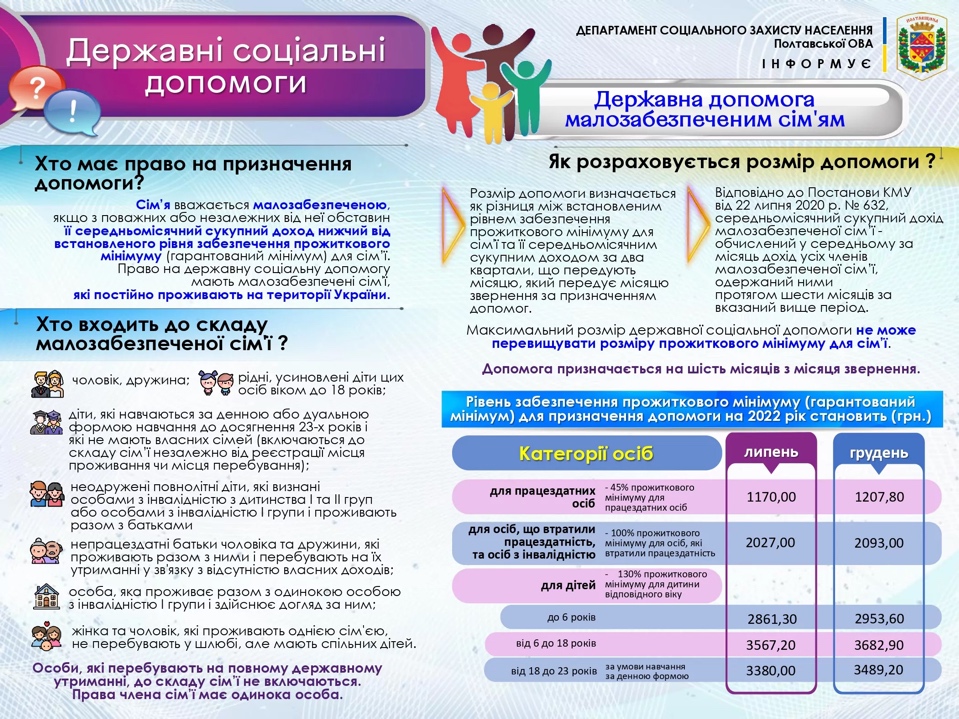 Рисунок 2.2. Право на соціальну допомогу для малозабезпечених сімейСоціальна допомога в Україні залежать від розміру прожиткового мінімуму (ПМ). Згідно з Законом України “Про державний бюджет України на 2022 рік” з грудня розмір прожиткового мінімуму підвищився, що автоматично внесло корективи в суми соціальних виплат. Таблиця 2.1Рівень забезпечення прожиткового мінімуму (гарантований мінімум) для призначення допомоги на 2022 рік  (грн.)Допомога призначається на шість місяців з місяця звернення.З грудня встановлений наступний розмір прожиткового мінімуму:розмір прожиткового мінімуму на одну особу в розрахунку на місяць - 2589 грнпрожитковий мінімум для дітей віком до 6 років – 2 272 грндля дітей віком від 6 до 18 років - 2 833 грнпрожитковий мінімум для працездатних осіб - 2684 грнрозмір прожиткового мінімуму для осіб, які втратили працездатність - 2093 грнПрожитковий мінімум на 2023 рік залишиться на рівні 2022 року.Допомога у зв’язку із вагітністю та пологами з грудня 2022 року виплачується жінкам, які не працюють та жінкам, зареєстрованим як ФОП - у розмірі 671,0 грн. Одноразова допомога при народженні або усиновленні дитини - 10320 грнДопомога на дітей, над якими встановлено опіку чи піклування залежить від віку дитини:для дітей віком до 6 років розмір виплат становитиме – 5 680 грн,якщо дитина з інвалідністю в цьому віці (3,5 прожиткові мінімуми) - 7350На дітей від 6 до 18 років передбачено – 7 082,5 грн,а на дитину з інвалідністю з 6 до 18 років - 9163.Державна соціальна допомога особі, яка доглядає за хворою дитиною:Для дитини віком до 6 років – 4544 грн.Для дитини віком від 6 до 18 років – 5666 грнТимчасова державна допомога дітям, батьки яких ухиляються від сплати аліментів:Для дітей віком до 6 років розмір виплат становитиме – 1136,0 грн.На дітей від 6 до 18 років – 1416,5 грн.Щомісячна грошова допомога особі, яка проживає разом з особою з інвалідністю I чи II групи внаслідок психічного розладу – 2589,0 гривень.Державна соціальна допомога особам з інвалідністю з дитинства та дітям з інвалідністю з грудня 2022 року буде нараховуватися в таких розмірах:особам з інвалідністю з дитинства II групи – 2100 грн.особам з інвалідністю з дитинства III групи - 2100 грн.особам з інвалідністю з дитинства І групи підгрупи А з надбавкою на догляд - 7131,1 грн.особам з інвалідністю з дитинства І групи підгрупи Б з надбавкою на догляд - 4186,0 грн.особам з інвалідністю з дитинства ІІ групи підгрупи, за якими потрібен постійний догляд з надбавкою на догляд - 3244,15 грн.особам з інвалідністю з дитинства ІІІ групи підгрупи, за якими потрібен постійний догляд з надбавкою на догляд - 2825,55 грн.У грудні та 2023 році соціальна допомога на дітей з інвалідністю віком до 18 років складатиме - 2100 грн:на дітей з інвалідністю підгрупи А віком до 6 років з надбавкою на догляд - 6009,10 грнна дітей з інвалідністю віком до 6 років з надбавкою на догляд - 2601,1 грнна дітей з інвалідністю підгрупи А віком з 6 до 18 років з надбавкою на догляд - 7131,1 грнна дітей з інвалідністю віком з 6 до 18 років з надбавкою на догляд - 2881,6 грн [15]З 1 жовтня 2022 року пенсійні виплати зросли через збільшення розміру мінімальної заробітної плати з 6500 до 6700 грн відповідно до закону «Про Державний бюджет України на 2022 рік». Відбудеться зростання мінімального розміру пенсії за віком непрацюючих громадян, які досягли віку 65 і більше років та які мають тривалий страховий стаж, — зокрема, чоловіки — не менш як 35 років, жінки — не менш як 30 років.Отже, із 1 жовтня мінімальний розмір пенсії за віком у зазначених категорій пенсіонерів становить 2680 грн (6700×40%).Працюючим пенсіонерам, у тому числі й тим, хто забезпечує себе роботою самостійно і зареєстрований як ФОП, мінімальні розміри пенсій за віком на рівні 40% мінімальної заробітної плати встановлено тільки після звільнення з роботи.З 1 жовтня 2022 року людям віком від 70 до 75 років встановлено щомісячну компенсаційну доплату до пенсії у розмірі до 300 грн. Підставою цього є урядова постанова від 15.09.2021 «Про додатковий соціальний захист окремих категорій осіб у 2022 році та в подальшому».Аналіз показників дозволяє зрозуміти, що в Україні недостатнє пенсійне забезпечення, на яке впливає багато факторів. Негативні тенденції пов’язують із низьким пенсійним віком. Проте арифметичні розрахунки та статистика свідчать про подальше посилення тенденцій старіння населення, зменшення кількості працездатних, зниження рівня народжуваності. Підняття пенсійного віку може негативно позначитися на мотивуванні людини до праці, легалізації трудової діяльності, через проблеми зі здоров’ям частина літніх людей не в змозі фінансово забезпечити себе.[48]Як висновок, проблеми солідарної системи є скоріше наслідком системних проблем України: значна тіньова зайнятість; низький рівень заробітної плати; падіння темпів народжуваності; стагнація в економіці, внаслідок економічних криз.Згідно з планованим фінансуванням на 2022 р., вісім програм, які планувалося замінити на УСД, вартували понад 84 млрд грн на рік, і основною за вартістю є допомога на проживання внутрішньо переміщеним особам (58 млрд грн на рік). Також досить вагомою є програма допомоги малозабезпеченим сім’ям (15 млрд грн на рік), по 5 млрд грн на рік становлять програми допомоги на дітей, які виховуються у багатодітних сім’ях, та особам, котрі не мають права на пенсію; решта програм є менш вартісними (табл. 2.2). Таблиця 2.2Обсяг фінансування діючих програм соціальної підтримки, млн грн на 2022 р.Джерело: Презентація Міністерства соціальної політики України. URL: https://mail.ukr.net/attach/get/16661846752214885400/2/%D0%A3%D0%A1%D0%94_4%20%D0% B6%D0%BE%D0%B2%202022.pptx.pdf Моделювання на мікроданих обстеження умов життя домогосподарств шляхом побудови імітованих доходів домогосподарств на 2023 р. свідчить,  що запровадження УСД з одночасною відміною низки діючих програм не по- требуватиме значного збільшення фінансування. За базовим сценарієм запро- вадження нової програми, її вартість у 2023 р. становитиме 99 млрд грн, а про- грами, які пропонується скасувати, вартували у 2022 р. 84,4 млрд грн (табл. 2.3). Таблиця 2.3Моделювання контингенту отримувачів та обсягів фінансування універсальної соціальної допомоги на 2023 р., млн грнДжерело: авторські розрахунки за мікроданими обстеження умов життя домогосподарств Державної служби статистики України. Можуть залишитися невирішеними проблеми, пов’язані з низьким рівнем охоплення населення програмою. Якщо за базовим сценарієм передбачається, що 14,6 % населення може претендувати на участь у новій програмі, це не озна- чає автоматичного звернення всіх претендентів. Отже, у реальності вартість програми може бути ще меншою внаслідок неможливості стовідсоткового звернення — за базовим сценарієм вона приблизно становитиме 63,7 млрд грн на рік, що менше цьогорічної суми.2.2. Функціонування закладів соціального захисту в умовах війни: фінансування, проблема організації та надання соціальних послугВ Україні передбачено багато видів цільової адресної допомоги, яка надається у натуральному вигляді. Тимчасовий характер цих програм обумовлений прагненням держави тільки підтримати сім'ї в складних умовах, а не утримувати їх постійно.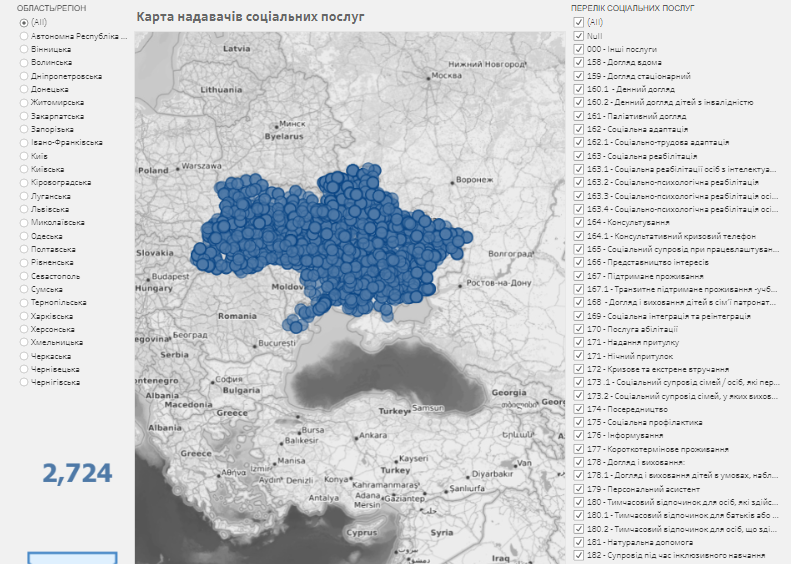 Рис. 2.3. Схема розміщення надавачів соціальних послуг в Україні .Джерело: на основі дослідження [16]На виконання ст 15 Закону України «Про соціальні послуги» розроблено Реєстр надавачів соціальних послуг. Даний Реєстр працює в тестовому режимі. В період тестового режиму буде перевірено функціонування Реєстру.Головну функцію із соціального забезпечення громадян України здійснює Пенсійний фонд України. На сьогодні Пенсійний фонд України – це найпотужніша і найбільш розгалужена фахова структура в державі, завданням якої є всебічна діяльність щодо пенсійного забезпечення громадян України. Будучи установою з потужним фахово-кадровим потенціалом, яка постійно розвивається і самовдосконалюється, Фонд здійснює накопичення та розподіл значних за обсягом грошових коштів.Пенсійний фонд України є центральним органом виконавчої влади, що здійснює керівництво та управління солідарною системою загальнообов'язкового державного пенсійного страхування: провадить збір, акумуляцію та облік страхових внесків, призначає пенсії та готує документи для їх виплат, забезпечує своєчасне і в повному обсязі фінансування та виплату пенсій, допомог на поховання, інших соціальних виплат, які згідно із законодавством здійснюються за рахунок коштів Пенсійного фонду України, здійснює контроль за цільовим використанням коштів Пенсійного фонду України.Пенсійний фонд України функціонує як фінансово-банківська система, основу бюджету якого становлять виплата підприємств, громадян та видатки із державного бюджету України. Спрямування та координація функціонування Фонду здійснюється Кабінетом Міністрів України напряму і опосередковано через Міністра соціальної політики України.У всіх територіальних органах Фонду розгорнуто необхідне апаратне та програмне забезпечення, утворено спеціальні структурні підрозділи та розпочато роботу з оцифрування архіву пенсійних справ. Станом на 01.10.2019 р. відскановано та передано до центрального архіву понад 10 тис. пенсійний справ. Оцифрування архіву пенсійних справ планується завершити до 2024 року. При цьому збільшення штатної чисельності працівників органів Пенсійного фонду України не передбачається.Оцифрування архіву пенсійних справ надасть можливість: мати доступ пенсіонерам до матеріалів своєї пенсійної справи в будь-якому сервісному центрі чи віддаленому робочому місці (точці обслуговування) Пенсійного фонду України або через мережу Інтернет з використанням засобів вебпорталу Фонду;  створити можливість для надання послуг незалежно від місця проживання особи; використати вивільнені приміщення органів Пенсійного фонду України, які сьогодні виділені для зберігання архіву пенсійних справ, для поліпшення умов обслуговування громадян;  забезпечити наскрізний автоматизований контроль актуальності та достовірності документів, на підставі яких виплачуються пенсійні кошти. Створено центральне сховище електронних документів та визначено алгоритми зберігання в ньому інформації. Функціонує середовище для проведення моделюючих масових перерахунків на перспективу. У зв’язку з реформою децентралізації основним осередком організації та надання соціальних послуг стали територіальні громади (громади великих міст та об’єднані територіальні громади, що можуть включати невеликі міста, селища міського і сільського типу). Повноваження територіальних громад щодо забезпечення надання соціальних послуг закріплено в ст. 34 Закону України Про місцеве самоврядування в Україні [14; 44] Відповідні служби, структурні підрозділи та посадові особи виконавчих органів територіальних громад (відділи соціального захисту, служби у справах дітей, центри надання соціальних послуг, соціальні менеджери, фахівці із соціальної роботи) мають виявляти осіб та сім’ї, котрі потребують соціальних послуг, проводити загальну оцінку потреб населення громади в соціальних послугах та формувати рекомендації для органів місцевого самоврядування щодо соціальних програм, соціального замовлення та закупівлі конкретних соціальних послуг, вимог до організацій-надавачів послуг. Фахівці із соціальної роботи, що працюють в територіальних громадах, беруть участь в оцінці потреб отримувачів соціальних послуг та у формуванні індивідуальних планів їх надання, здійснюють ведення випадку, безпосередньо надають деякі послуги (зокрема, консультування й соціальний супровід) та координують дії отримувачів та надавачів соціальних послуг. Таким чином, названі вище працівники відіграють ключову роль у визначенні стратегій надання соціальних послуг як на рівні громади, так і окремих випадків отримувачів, а отже, важливим є дотримання ними сучасних, науково обґрунтованих та ефективних стратегій надання соціальних послуг.Соціальні працівники у роботі з потребуючими людьми, перш за все, вивчають той аспект, що люди, які перебувають за межею бідності, не мають доступу до багатьох послуг, а саме медичних та освітніх. На жаль, вони не знають про свої права, можливості та пільги. Отже, соціальний працівник повинен допомогти у вирішенні цих нагальних проблем. Бо з однієї точки зору, фахівець повинен поєднувати в собі кілька ролей, оскільки він працює з людьми. Він виступає, як посередник, який веде переговори. А посередник, це той, хто домовляється про можливість отримання тих чи інших послуг чи пільг з офіційними структурами. І це той, хто, з іншого боку, визначає ресурси і можливості сім'ї і мотивує її на активну участь у їх покращенні.Зокрема, до установ соціального захисту зазначених вразливих груп населення варто віднести наступні заклади: 1) геріатричні пансіонати; 2) пансіонати для ветеранів війни і праці; 3) будинки-інтернати для громадян похилого віку та інвалідів; 4) психоневрологічні інтернати; 5) територіальні центри соціального обслуговування пенсіонерів та одиноких непрацездатних громадян; 6) тимчасові притулки для дорослих; 7) будинки нічного перебування [12].2.3 Залученість іноземних держав-партнерів до забезпечення соціальних гарантій та особливості їх адаптації в УкраїніПростежуючи помісячну динаміку доходів державного бюджету помітним є значне зростання в липні, серпні та вересні за рахунок збільшення грантів та надходжень ПДВ. До військового вторгнення бюджет наповнювався переважно надходженнями від сплати податку на імпорт товарів. За прогнозами Міністерства фінансів у 2022 році передбачалося залучити до державного бюджету 405 млрд. грн. ПДВ, 76 млрд. грн. акцизного податку та 37,5 млрд. грн. мита. Загалом лише непрямі податки з імпортних товарів повинні були становити майже 520 млрд. грн. – 40% від усіх доходів бюджету [3]. Проте, наразі державній митній службі не вдається мобілізувати заплановані надходження через запровадження податкових пільг з березня 2022 року. В липні 2022 р., у зв’язку із скасуванням пільг та відновленням оподаткування окремих товарів, надходження акцизного податку, ПДВ та мита зросли, однак до запланованих обсягів надходження ще не відновлені. Розглядаючи основні надходження державного бюджету за дев’ять місяців 2022 року, помічаємо велику відмінність від складу та обсягів доходів бюджетів попередніх років. Зокрема, у поточному бюджеті найбільшу частку займають гранти (дарунки) – 320,1 млрд. грн. (25,6%), ПДВ - 341,1 млрд. грн. (27,6%) та податок на доходи фізичних осіб (ПДФО) – 104,2 млрд. грн. (8,3%). Також значні надходження забезпечили інші власні надходження бюджетних установ – 108,4 млрд. грн. (8,7%). Основними статтями доходів державного бюджету у мирний час були ПДВ, акцизний податок, податок на прибуток та ПДФО.У 2022 році потреба України у фінансових ресурсах різко зросла в умовах війни, яку розпочала проти України російська федерація. Для забезпечення фінансової стабільності нашої країни критичне значення має зовнішня фінансова допомога. Українська економіка не здатна профінансувати війну самостійно: падіння ВВП на третину у 2022 року, за даними НБУ, неминуче тягне за собою значне падіння податкових надходжень до бюджету. За цих умов уряд має два реалістичні шляхи наповнення бюджету: іноземна допомога чи емісія грошей. Остання тягне за собою негативні наслідки у вигляді інфляції, яку відчують на собі всі українці. [1]За 2022 рік до загального фонду держбюджету надійшло 1 491 млрд грн. З цієї суми 480,6 млрд грн склала безоплатна міжнародна допомога у вигляді грантів. Отримані кошти були спрямовані за наступними основними напрямками: збереження макростабільності; гуманітарна підтримка; фінансування військового сектору. За оцінками МВФ, 2023 року Україні може знадобитися $3-5 млрд зовнішнього фінансування на місяць [2]. Сума залежить від характеру бойових дій і макроекономічної ситуації в країні. Наприкінці грудня міністри фінансів країн G7 підтвердили загальний підхід до скоординованої бюджетної та економічної підтримки України у 2023 році та заявили про мобілізацію до $32 млрд. Названа сума передбачає 18 млрд євро від ЄС, бюджетну підтримку з боку США та Японії. Підтримка української влади, державних підприємств і приватного сектору через Європейський банк реконструкції та розвитку, Міжнародну фінансову корпорацію та Європейський інвестиційний банк становитиме $6,7 млрд. У державному бюджеті США на 2023 рік допомогу Україні оформлено у вигляді окремого розділу. У ній зазначена сума $45 млрд, яка включає в себе пряму допомогу Україні від США ($13,37 млрд – економічна та бюджетна допомога уряду України; $9,0 млрд – військова допомога Україні; $2,47 млрд – на гуманітарні цілі в Україні та країнах, які приймають українських біженців), а також витрати США, що не прямо стосуються допомоги Україні [2]. Від МВФ у 2022 році Україна отримала $2,7 млрд у вигляді спеціальних інструментів швидкої підтримки, водночас виплативши Фонду $2,4 млрд за боргами минулих років.Попри усі проблеми, викликані війною, ОМС працює над створенням сприятливих умов для залучення інвестицій, створенням робочих місць, зростанням обсягів надходження до бюджету. І як результат - за 9 місяців 2022 року значно зросла частка місцевих бюджетів у доходах зведеного бюджету і це найвищий показник за попередні п’ять років (рис.2.4).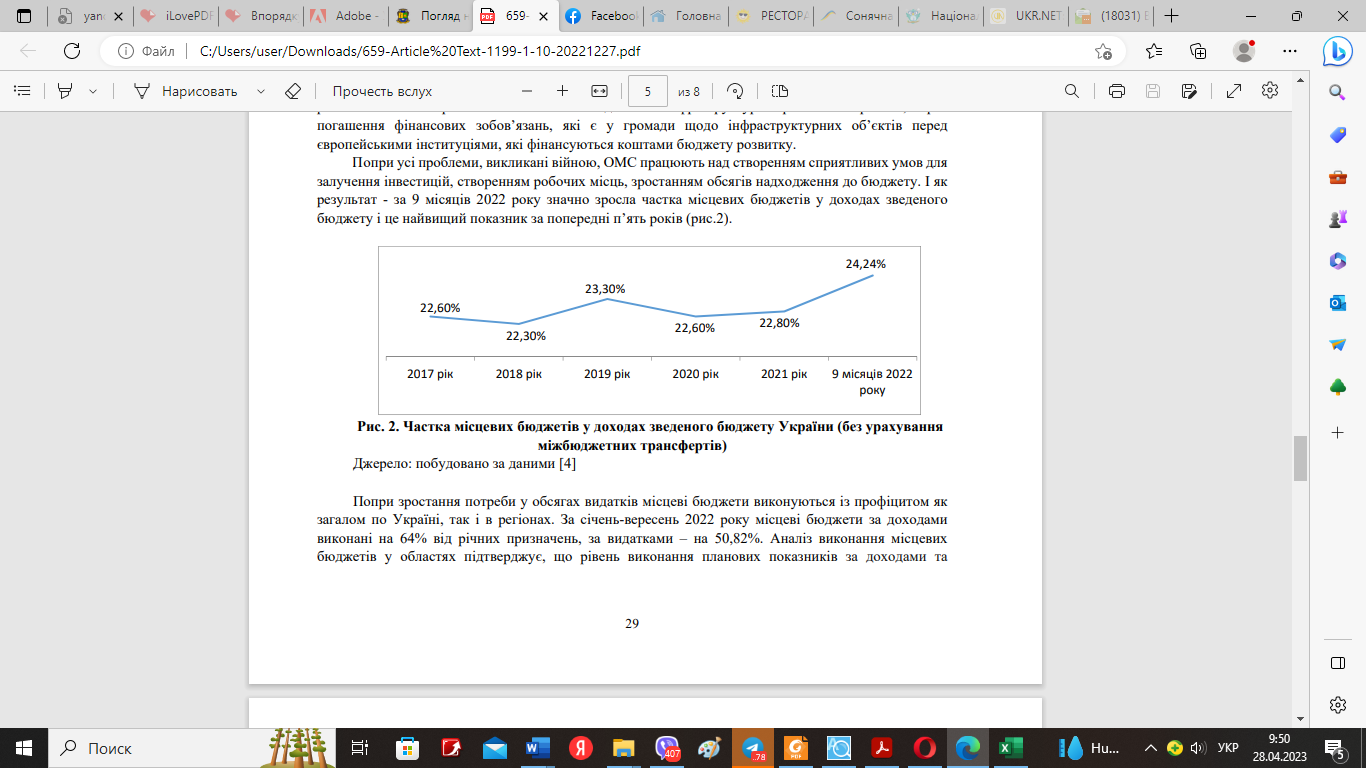 Рис.2.4. Частка місцевих бюджетів у доходах зведеного бюджету України (без урахування міжбюджетних трансфертів). Джерело: побудовано за даними [4] Попри зростання потреби у обсягах видатків місцеві бюджети виконуються із профіцитом як загалом по Україні, так і в регіонах. За січень-вересень 2022 року місцеві бюджети за доходами виконані на 64% від річних призначень, за видатками – на 50,82%. Аналіз виконання місцевих бюджетів у областях підтверджує, що рівень виконання планових показників за доходами та видатками безпосередньо залежний від стану ведення бойових дій у тому чи іншому регіоні. Найнижчі показники виконання місцевих бюджетів за доходами у прифронтових та частково окупованих областях (Херсонська – 50,10%, Луганська – 55,96%, Донецька – 59,86%, Харківська – 60,44%, Запорізька – 60,47%). Лідерами у виконанні запланованих обсягів доходів місцевих бюджетів за 9 місяців поточного року є області Західної України (Закарпатська – 76,94%, Волинська – 76,21%, Львівська – 76,02%, Рівненська – 75,98%, Чернівецька – 75,58 [33; 41]. Це пояснюється тим, що бойові дії у цих регіонах не проводяться і з початку повномасштабного вторгнення росії із зони бойових дій переїжджають підприємства, які створюють нові робочі місця і сплачують податки до відповідних місцевих бюджетів. До прикладу, на Львівщину із півдня, сходу, півночі та центру України релокувались 207 підприємств. З них 144 уже працюють і створили більше ніж 5 тисяч робочих місць. 14 підприємств, які переїхали через війну, уже повернулись до своїх міст, проте більшість з них таки залишились, і не лише не планують повертатись, а й хочуть тут розширятись. Протягом січня – вересня 2022 року у області були створені 14 526 нових підприємств та 24 252 робочі місця [9]. Попри очікування України укласти нову велику програму вже до кінця 2022 року МВФ поки що запровадив лише новий інструмент підтримки. На теперішній час анонсована допомога є значно нижчою за потребу в такому фінансуванні, тому уряд України має продовжити роботу із залучення нових джерел допомоги. Крім того, стабілізувати ситуацію допоможе реструктуризація боргу України та державних компаній, що дозволить зекономити 5 млрд доларів на інші потреби; максимальна ефективність використання бюджету; пожвавлення економіки.Одним із важливих проектів підтримки української економіки є Проєкт USAID «Економічна підтримка України», який передбачає співробітництво впродовж шісти років (2018-2024) та реалізується компанією «DAI Global» та має на меті покращити економіку України у відповідь на агресію росії [5]. Серед партнерів з реалізації цього проекту є Компанія «DAI Global», Данська Рада у справах біженців, Компанія «СДМ Інжиніринг Україна», міжнародна некомерційна організація FHI 360. В межах реалізації цього Проєкту можна отримати технічну допомогу та підтримку спільного інвестування малого і середнього бізнесу, підприємствам сфери фінансових послуг, навчальним закладам, місцевим громадським організаціям, територіальним громадам. Така взаємодія сприятиме відновленню виробничого потенціалу підприємств, активізації їх інноваційної діяльності, забезпечення інформаційної підтримки на основі використання сучасних інформаційних технологій.Прагнучи до визнання повноправним членом ЄС, Україна прийняла рішення щодо приєднання до Програми Європейського Союзу «Єдиний ринок», що сприятиме спрощенню доступу до ринків, створенню сприятливого бізнессередовища, активізації бізнесу, забезпеченню конкурентоспроможності і стійкості компаній та цілих секторів економіки (поєднання екосистем, кластери). Це програма фінансової підтримки ЄС з бюджетом 4.2 млрд євро, яка розрахована на 7 років (з 2021 по 2027 роки) дозволить посилити співпрацю з ЄС, що є особливо є актуальним з огляду на євроінтеграційні процеси та набуття Україною статусу кандидата в ЄС [22]. Також у межах Програми передбачається участь у Європейській мережі Підприємств (EEN), Еразмус для молодих підприємців (EYE), спільних кластерних ініціативах. Зокрема, фінансування програми буде скеровано на зміцнення конкурентоспроможності та стійкості малих та середніх підприємств - фінансування складає 24% від загального бюджету Програми, приблизно 1 млрд євро, що забезпечить можливість надання різних форм підтримки бізнесу. Зокрема, Львівська міська рада запровадила ваучери на релокацію – до 100 тисяч гривень. Ці гроші можуть отримати підприємці, які перереєстрували свій бізнес у Львівській громаді на компенсацію оренди приміщення. 	Серед головних викликів російської агресії проти України для економіки слід вказати й енергетичну кризу, яка може призвести до років дефіциту електроенергії у багатьох країнах світу, але найбільше постраждають країни, що розвиваються. Тому вже сьогодні в Україні впроваджують регіональні програми фінансової допомоги бізнесу в забезпеченні електроенергією. Також є компенсаційні ваучери на часткову компенсацію пошкодженого майна в результаті обстрілів. Інщим новим видом ваучерів є ваучер на енергозабезпечення, який покриває до 50% вартості генераторів, акумуляторів та павербанків для малого бізнесу (кав’ярні, пекарні, лікарні, перукарні та інші соціально важливі заклади). У разі придбання такого ваучера, підприємницькі структури мають забезпечити виконання соціальної функції, тобто вони стають свого роду пунктом незламності, надаючи громадянам можливість підзарядити телефони, випити гарячого чаю та й просто зігрітися. Крім того, для зменшення навантаження на бізнес, суб’єктів підприємницької діяльності звільнили їх від сплати деяких видів податку, зокрема, на рекламу. Досвід інших регіонів України також підкреслює важливість підтримки їх економічної сфери. [13]Зокрема, на Закарпатті впроваджена програма підтримки закарпатських підприємців в умовах енергетичної кризи – «Energy help», яка передбачає компенсацію суб'єктам господарювання частини вартості придбаних альтернативних джерел генерації енергії за власні або кредитні кошти. У межах програми бізнес сам вирішить, що для нього краще: бензинові/дизельні генератори; акумулятори/зарядні станції; акумулятори/зарядні станції + сонячні панелі; інші види генерації електроенергії.РОЗДІЛ 3 ОКРЕМІ АСПЕКТИ ЗДІЙСНЕННЯ СОЦІАЛЬНОГО ЗАБЕЗПЕЧЕННЯ ТА ЙОГО МОНІТОРИНГ3.1. Зміни у сфері зайнятості, спричинені війною на території УкраїниЦе питання доцільно аналізувати у порівнянні показниками довоєнного часу. Відтак, на рис. 3.1. зафіксовано рівень зайнятості населення у переддень повномасштабного вторгнення рф в Україну.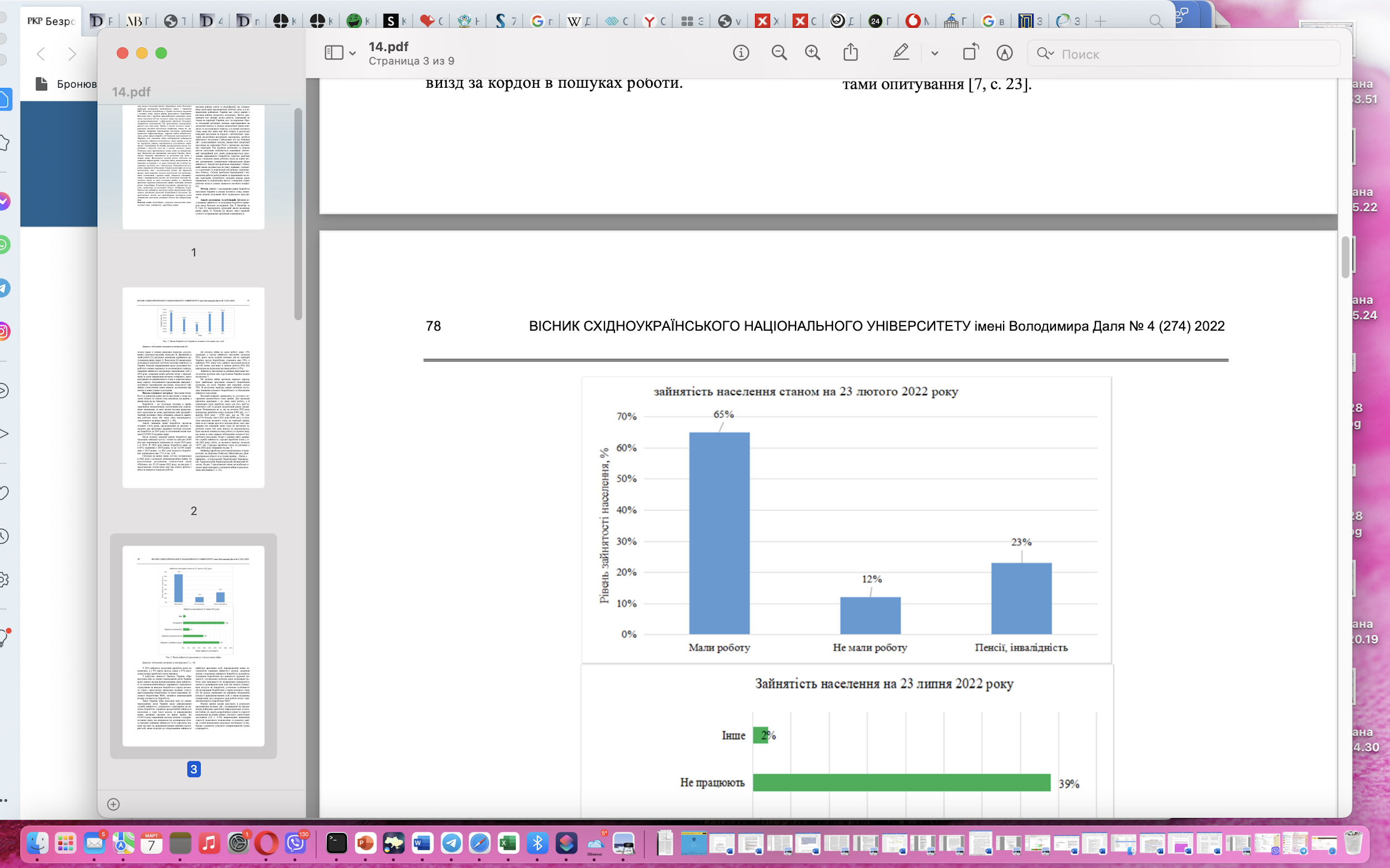 Рис. 3.1. Рівень зайнятості станом на 23.02. 2022 р.Джерело: [7, с. 18] Стосовно соціальних наслідків війни у зв’язку з ускладненим фінансовим забезпеченням соціально-економічної безпеки України, очікується суттєве зменшення доходів населення, зростання вторинних витрат, падіння приватного споживання, зростання безробіття. Через воєнні дії близько 27 % населення (а це майже 6,48 мільйона людей) залишили своє постійне місце проживання, зокрема 36 % населення віком 18–24 роки та 34 % віком 25–34 роки. Зрештою, це може призвести до дефіциту робочої сили в Україні та уповільнення повоєнного відновлення економіки. Разом із цим, через обмеження можливостей зайнятості та у зв’язку зі зміною місця проживання погіршилася ситуація у сфері зайнятості й доходів зайнятого населення. Так, за результатами соціологічних опитувань у березні 2022 року 38 % респондентів не мали роботи, 57 % були працевлаштовані, з них 45 % мали роботу і працювали, решта не працювали при збереженні робочого місця. Станом на 17 березня 2022 року про відсутність змін або додаткове залучення персоналу порівняно з довоєнним періодом повідомили лише 17 % підприємств, а 19 % підприємств до роботи залучали лише близько 10 % персоналу [1, с. 36].Закон України «Про внесення змін до деяких законодавчих актів України щодо реформування служби зайнятості, соціального страхування на випадок безробіття, сприяння продуктивній зайнятості населення, у тому числі молоді, та впровадження нових активних програм на ринку праці» від 21.09.22 року запровадив систему заходів з підтримки ринку праці, що спрямовані на: розширення обсягу програм сприяння зайнятості та їх адресатів;відмову від квот на працевлаштування окремих категорій осіб; зміни підходів до стимулювання зайнятості  найбільш вразливих осіб;впровадження нових інструментів сприяння зайнятості молоді;додаткові заходи з подолання тривалого безробіття; залежність підтримки безробітних від тривалості трудової діяльності;осучаснення підходів щодо підходящої роботи; нові можливості щодо підвищення конкурентоздатності; розширення кола осіб, які можуть отримувати послуги як безробітні;уточнення особливості обслуговування безробітних у період воєнного стану [29]. Ці заходи спрямовані на сприяння збільшенню кількості працевлаштованих осіб, а також підтримку підприємців, які створюють нові робочі місця та працевлаштовують безробітних з числа ВПО. 12 серпня 2022 року Комітет Верховної Ради України з питань бюджету розглянув Висновок Рахункової палати про результати аналізу виконання закону про Державний бюджет України на 2022 рік у першому кварталі та інформацію щодо виконання державного бюджету у поточному році. У результаті таких законодавчих змін у 2022 році загальні параметри державного бюджету змінено таким чином: доходи збільшено на 28 млрд грн, або на 2,1%, видатки збільшено на 662,7 млрд грн, або на 44,2%, граничний обсяг дефіциту збільшено на 634,7 млрд грн, або в 4,4 рази. При цьому збільшення видатків державного бюджету здійснено, насамперед, на: реалізацію заходів щодо підвищення обороноздатності і безпеки держави – 338 млрд грн; поповнення резервного фонду – 201,5 млрд грн (з них 200 млрд грн із спрямуванням виключно на здійснення заходів щодо забезпечення безпеки і оборони, фінансової підтримки внутрішньо переміщених осіб); соціальний захист та соціальне забезпечення – 112,2 млрд грн. [16]. З початку 2022 року (на 25.07.2022) Урядом прийнято рішення про виділення із резервного фонду загалом 402 млрд грн, або на 34,3 млрд грн. більше уточненого річного плану, що не відповідає принципу збалансованості бюджетної системи. При цьому кошти з резервного фонду передбачено виділити за одним із таких напрямів, як соціальний захист і соціальне забезпечення – 34,8 млрд грн, з них для: Мінекономіки на надання допомоги в рамках Програми «єПідтримка» – 23,3 млрд грн, Мінсоцполітики на надання допомоги внутрішньо переміщеним особам для покриття витрат на проживання – 10 млрд грн. 12 травня 2022 року Верховною Радою було ухвалено законопроєкт «Про внесення змін до деяких законодавчих актів України щодо соціального захисту осіб рядового і начальницького складу та умов проходження служби цивільного захисту» (№ 7284), що свідчить про піклування з боку держави та бажання забезпечити належний соціальний захист особам рядового й начальницького складу служби цивільного захисту, особливо в умовах воєнного стану. Зокрема, законом урегульовано отримання  пільгового санаторно-курортного лікування; виплати одноразової грошової допомоги в разі загибелі (смерті), отримання травми або поранення, захворювання чи інвалідності таких осіб; збереження виплати пенсій особам, яких повторно прийнято на службу цивільного захисту під час дії особливого періоду. Вище зазначений закон урегульовує однакове з військовослужбовцями, поліцейськими право на соціальний захист і соціальні виплати – особам рядового й начальницького складу служби цивільного захисту [19]. З 1 січня 2022 року безробітні малозабезпечені можуть отримувати фінансову допомогу від держави для старту власного бізнесу. Допомога надається в рамках нової бюджетної програми, розробленої Міністерством соціальної політики, на реалізацію якої у держбюджеті на 2022 рік передбачено близько 100 млн грн.Безвідсоткову фінансову допомогу розміром до 15 мінімальних зарплат (на початок 2022 року – 97 500 грн) можна використовувати тільки для оплати рахунків на придбання необхідного для заснування власної справи обладнання і матеріалів [17].Сума, яка повертається державі, зменшується на розмір сплачених за три роки податків та єдиного соціального внеску. Крім того, якщо такий підприємець працевлаштує ще двох осіб за скеруванням центру зайнятості, повертати допомогу державі не потрібно.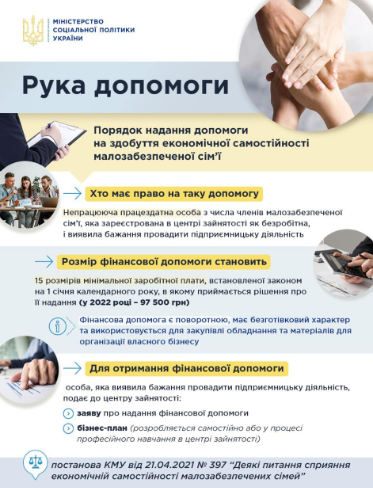 Рис. 3.2. Порядок надання допомоги на здобуття економічної самостійності малозабезпеченої сім’ї Джерело: [7, с. 18] З Порядком надання допомоги на здобуття економічної самостійності малозабезпеченої сім’ї, затвердженим постанової КМУ віл 21.04.2021 р за № 397 Міністерство соціальної політики визначило ще дев’ять територіальних громад учасниками пілотного проекту з апробації механізму інтеграції соціальних виплат та соціальних послуг, спрямованих на надання малозабезпеченим сім’ям та одиноким матерям комплексної підтримки [7].Всього у пілотному проекті візьмуть участь 14 громад. Зокрема, Зимнівська сільська територіальна громада (Волинська область), Василівська міська територіальна громада, Великобілозерська сільська територіальна громада, Веселівська селищна територіальна громада, Гуляйпільська міська територіальна громада, Кам’янсько-Дніпровська міська територіальна громада, Пологівська міська територіальна громада (Запорізька область), Семенівська селищна територіальна громада (Полтавська область), Бочечківська сільська територіальна громада, Великописарівська селищна територіальна громада, Новослобідська сільська територіальна громада (Сумська область), Лиманська сільська територіальна громада, Татарбунарська міська територіальна громада (Одеська область), Вовчанська міська територіальна громада (Харківська область). Фахівці із соціальної роботи, які працюють у цих громадах, будуть забезпечені планшетами та транспортними засобами, що допоможе їм бути мобільнішими під час роботи з сім’ями. Під час пілотного проекту малозабезпечені сім’ї та одинокі матері отримуватимуть від держави не лише виплати, а й соціальні послуги, спрямовані на їх виведення із складних сімейних обставин. За результатами проекту планується підготувати зміни до законодавства, які посилять адресність та ефективність надання державної соціальної допомоги. Український Уряд планує з 2023 р. запровадити універсальну адресну програму, що замінить низку діючих. За проєктом Міністерства соціальної політики, отримувачами універсальної соціальної допомоги (УСД) у 2023 р. будуть усі сім’ї, незалежно від категорії, чиї доходи є меншими за 3500 грн у розрахунку на одну особу. УСД визначатиметься як доплата, що гарантує сім’ї базовий дохід як різницю між розміром встановленої базової величини для кожного члена сім’ї та середньомісячним розміром фактичного доходу сім’ї. У той же час низку діючих програм буде призупинено, оскільки передбачається, що їх повністю замінить нова УСД. 3.2. Соціальне забезпечення військовослужбовців та членів їх сімейНа думку В. Діхтєрьової, військова служба належить до одного з найбільш складних та відповідальних видів професійної діяльності людини, що зумовлено ненормованою тривалістю робочого часу; суворою регламентацією встановленого порядку та правилами їх дотримання; вимагає повної самовіддачі, високого професіоналізму та особливої відповідальності за виконання широкого кола обов’язків; обмежує військовослужбовців у деяких правах та свободах людини і громадянина (членство у політичних партіях, участь у страйках, підприємницька діяльність).Право на пенсійне забезпечення відповідно до Закону України «Про пенсійне забезпечення осіб, звільнених з військової служби, та деяких інших осіб» мають наступні категорії осіба) особи офіцерського складу, прапорщики і мічмани, військовослужбовці надстрокової служби та військової служби за контрактом;б) особи начальницького і рядового складу органів внутрішніх справ України, поліцейські, співробітники Служби судової охорони, особи начальницького складу податкової міліції, особи, які мають спеціальні звання Бюро економічної безпеки України, особи начальницького і рядового складу Державної кримінально-виконавчої служби України, особи начальницького і рядового складу органів і підрозділів цивільного захисту;в) особи із числа військовослужбовців Збройних Сил, інших військових формувань, органів державної безпеки і внутрішніх справ колишнього Союзу РСР, Національної гвардії України, Прикордонних військ України, військ цивільної оборони України;г) особи начальницького і рядового складу державної пожежної охорони, особи начальницького і рядового складу Державної служби спеціального зв’язку та захисту інформації України;д) громадяни інших держав із числа військовослужбовців збройних сил та інших військових формувань, утворених відповідно до законодавства цих держав, які постійно проживають в Україні, і відповідно до міжнародних договорів, згода на обов’язковість яких надана Верховною Радою України, їх пенсійне забезпечення здійснюється згідно із законодавством держави, на території якої вони проживають;е) особи із числа військовослужбовців строкової служби та члени сімей осіб офіцерського складу, прапорщиків і мічманів, військовослужбовців надстрокової служби і військової служби за контрактом та деяких інших осіб, які мають право на пенсію за цим Законом, у передбачених цим Законом випадках;є) державні службовці та працівники навчальних, медичних закладів та науково-дослідних установ Міністерства внутрішніх справ України або поліції з числа колишніх працівників міліції, які станом на день опублікування Закону України "Про Національну поліцію" проходили службу в органах внутрішніх справ та мали календарну вислугу не менше п’яти років і продовжили роботу в Міністерстві внутрішніх справ України або поліції;ж) особи начальницького складу Національного антикорупційного бюро України (Закон України від 09.04.1992 №2262-ХІІ). :[40, с. 32]Відповідно до ст. 5 Закону України "Про соціальний і правовий захист військовослужбовців та членів їх сімей", громадяни України, які проходять службу на території України, беруть участь у всеукраїнському і місцевих референдумах, обирають і можуть бути обраними до відповідних місцевих рад та інших виборних державних органів згідно з Конституцією України [29].Основним видом пенсійного забезпечення для військовослужбовців є пенсія за вислугу років, в основу якої покладена презумпція втрати професійної працездатності. Наразі в чинному українському законодавстві немає легального визначення поняття "пенсія військовослужбовців за вислугу років".Я. Радченко до основних ознак такого пенсійного забезпечення відносить таке: 1) умови і порядок їх призначення регламентуються спеціальним Законом України «Про пенсійне забезпечення осіб, звільнених з військової служби, та деяких інших осіб»; 2) їх видами є пенсії за вислугу років, пенсії за інвалідністю, пенсії в разі втрати годувальника; 3) право на пенсію має точно визначене коло осіб; 4) вони призначаються і виплачуються лише після звільнення їх отримувачів зі служби; 5) належать до щомісячних виплат і надаються в грошовій формі; 6) джерелом виплат є кошти Державного бюджету України; 7) призначаються та виплачуються територіальним органом ПФУ; 8) наявні пільги щодо вислуги років, розміру пенсій, їх перерахунку. [30; 24;18]Вислуга років як самостійний (єдиний) юридичний факт, що є підставою виникнення пенсійних правовідносин, однак, як уже наголошувалося вище стосовно військовослужбовців, окрім вислуги, ще однією важливою підставою виходу на пенсію за вислугою років є вік.Можна виділити два види пенсій за вислугою років: 1) пенсії за вислугу конкретної кількості календарних років; 2) пенсії за вислугу років з урахуванням загального страхового стажу.Про пенсійне забезпечення за інвалідністю йдеться тоді, коли військовослужбовець поранений, травмований чи покалічений під час служби. А. Камінський вказує, що поняття інвалідності охоплює медичні, правові та соціальні критерії, які характеризують втрату людиною працездатності, яка у свою чергу є підставою для призначення пенсії з інвалідності. Це означає, що пенсія з інвалідності призначається лише після перевірки та оцінки медичним органом стану здоров’я та індивідуальної працездатності людини.Залежно від причини інвалідності особи з інвалідністю з числа військовослужбовців поділяються на дві категорії: особи з інвалідністю внаслідок війни; інші особи з інвалідністю.Особам з інвалідністю внаслідок війни розмір пенсії встановлюється залежно від сум їхнього грошового забезпечення в таких відсоткових пропорціях: 1. I група інвалідності – 100 % відповідних сум грошового забезпечення; 2. II група інвалідності – 80 % відповідних сум грошового забезпечення; 3. III група інвалідності – 60 % відповідних сум грошового забезпечення, а всім іншим особам з інвалідністю: 4. I групи – 70 % відповідних сум грошового забезпечення; 5. II групи – 60 % відповідних сум грошового забезпечення; 6. III групи – 40 % відповідних сум грошового забезпечення.Основним призначенням пенсії на випадок втрати годувальника є необхідність фінансового забезпечення непрацездатних членів сім’ї, які перебували на його утриманні. Смерть позбавляє сім’ю померлого доходів від його професійної діяльності.[25]О. Гаряча вважає, що пенсію в разі втрати годувальника можна поставити в особливий ряд в числі видів пенсійного забезпечення громадян, і це її своєрідне становище виявляється практично у всіх елементах механізму її правового регулювання. Перш за все, специфічною є підстава надання цього виду пенсій – закон називає такою втрату годувальника (і викликану цією обставиною втрату засобів до існування); під якою мається на увазі не тільки його біологічна смерть, але і смерть лише передбачувана, умовна. Умовною визнається смерть громадянина в разі визнання громадянина на підставі рішення суду безвісно відсутнім або оголошеного померлим.Умови призначення пенсії в разі втрати годувальника сім’ям військовослужбовця, враховуючи цю підставу, можна поділити на дві групи. До першої групи належать умови, в яких не враховується причина смерті військовослужбовця, зокрема: 1) смерть військовослужбовця-годувальника в період проходження служби; 2) смерть військовослужбовця-годувальника не пізніше трьох місяців після звільнення зі служби; 3) смерть пенсіонера з числа цих військовослужбовців, якщо годувальник помер у період одержання пенсії або не пізніше 5 років після припинення її виплат. До другої групи варто віднести смерть військовослужбовця-годувальника пізніше трьох місяців після звільнення зі служби внаслідок поранення, контузії, каліцтва або захворювання, одержаних у період проходження служби.На початку 2019 року статус учасника бойових дій (УБД) отримали понад 354,9 тис. учасників антитерористичної операції на сході України. Про це повідомили в Державній службі у справах ветеранів війни та учасників АТО.Станом на 01.01.2019 за інформацією, що надійшла від відомчих комісій про надання статусу учасника бойових дій особам, які брали участь у проведенні антитерористичної операції, статус учасника бойових дій надано 354 977 особам [57].Аналіз розміру пенсії військовим продемонстровано на рис. 3.4.Рис. 3.3. Статистична зміна розміру пенсії, яка призначається відповідно до Закону України «Про пенсійне забезпечення осіб, звільнених з військової служби, та деяких інших осіб»Джерело: [7, с. 18] Необхідно звернути увагу, що за аналізований період розмір пенсії стабільно збільшується, що пов'язано із системною державною політикою з перерахунку пенсій, які призначаються військовослужбовцям та членам їх сімей.Прикметно, що після акцій протесту восени 2021 року, які проводилися представниками громадських об'єднань, пенсіонерів, ветеранів правоохоронних органів, уряду України було доручено розробити проєкт постанови, спрямованої на комплексне вирішення питання грошового та пенсійного забезпечення для відповідних категорій населення [39]Кількість членів сімей військовослужбовців, яким була призначена пенсія у зв'язку із втратою годувальника, відображена на рис. 3.5. Також за військовослужбовцями закріплене право на такі соціальні послуги: соціальна адаптація, реабілітація професійна орієнтація щодо вибору напряму професійного навчання, первинна професійна підготовка, перепідготовка, підвищення кваліфікації. Рис. 3.4. Кількість осіб, яким була призначена пенсія у зв'язку із втратою годувальника відповідно до Закону України «Про пенсійне забезпечення осіб, звільнених з військової служби, та деяких інших осіб»Джерело: [7, с. 18] Проте, через воєнний стан система наданням соціального захисту військовослужбовцям та їх сім’ям зазнала змін. Наприклад: згідно з постановою Кабінету Міністрів України від 28 лютого 2022 року «Питання деяких виплат військовослужбовцям, особам рядового і начальницького складу, поліцейським та їх сім’ям під час дії воєнного стану» в період воєнного стану для військовослужбовців передбачено додаткова винагорода в розмірі 30 000 гривень щомісячно, яка також виплачується для окремих категорій співробітників правоохоронних органів, інших державних органів сектору безпеки та оборони, Військовослужбовці, які беруть безпосередню участь у бойових діях або забезпечують здійснення заходів з національної безпеки і оборони, відсічі і стримування збройної агресії, перебуваючи безпосередньо в районах у період здійснення зазначених заходів (у тому числі військовослужбовцям строкової служби) розмір додаткової винагороди збільшується до 100 000 гривень в розрахунку на місяць пропорційно часу участі у таких діях та заходах [1; 27]. Для полегшення та прискорення процедури соціального захисту в Україні також діє онлайн-платформа е-Ветеран – це система на базі Єдиного державного реєстру ветеранів війни, мета якої підвищення рівня соціального захисту ветеранів війни шляхом онлайн контролю за реалізацією їх прав та гарантій. На платформі можна дізнатись про пільги на проїзд, навчання, комунальні послуги для осіб з інвалідністю, учасників бойових дій, членів сімей, а також про надання статусів учасника бойових дій, особи з інвалідністю внаслідок війни, учасника війни, члена сім’ї загиблого.Проблеми фінансово-правого захисту особливих соціальних прав військовослужбовців пов’язані, по-перше, з проблемами дефіциту державного бюджету та недосконалістю системи соціального захисту, яка властива для забезпечення реалізації соціальної функції держави, а по-друге, з розподілом бюджетних коштів, розпорядником яких є Міністерство оборони України, наявний обсяг коштів, якого, є безумовно наслідком, розподілу державних видатків, що склалася у бюджетному процесі без врахування особливих соціальних прав військовослужбовців у період воєнного стануУдосконалення системи соціального захисту військовослужбовців потребує врахування у бюджетному процесі наявного обсягу видатків, зокрема на фінансування соціальних прав військовослужбовців, поширення прав головного розпорядника бюджетних коштів щодо фінансування особливих соціальних прав, а також реформування системи соціального захисту3.3. Соціальний захист внутрішньо переміщених осіб та дітей в умовах воєнного стануВнутрішньо переміщеною особою (ВПО) визнається громадянин України, іноземець або особа без громадянства, яка покинула своє місце проживання внаслідок або для уникнення негативних наслідків збройного конфлікту, тимчасової окупації, повсюдних проявів насильства та порушень прав людини [2]. За оцінками на основі загальнонаціонального опитування Міжнародної організації міграції (МОМ), яке було проведене 9–16 березня 2022 р., з різних регіонів у межах України виїхала така кількість людей: 2 344 936 – схід, 1 936 839 – Київ та область, 1 302 022 – північ, 485 829 – південь, 220 243 – центр, 187 854 – захід. Найбільша частка людей переїхала до західного макрорегіону – більше 2,5 млн осіб. Станом на травень 2022 р. було визначено 5 регіонів, з яких найчастіше фіксували внутрішньо переміщених осіб: Харківська область – 21%, м. Київ – 19%, Київська область – 18%, Донецька область – 15%, Луганська – 5%. Приймали ВПО найбільше Дніпропетровська (11%), Київська (10%), Львівська (9%), Вінницька (7%) та Полтавська області (7%). Але й залишаються ті, хто не хоче полишати своє постійне місце проживання, навіть незважаючи на загострення ситуації та постійні ворожі обстріли. [23, 37]Так, для 38% немає жодних перешкод для переміщення; 9% вважають, що їхати в інші регіони небезпечно, мотивуючи це тим, що в дорозі може статися будь що та існує страх перетинати блокпости; 9% не мають грошей, щоб виїхати та вийняти житло; 6% не хочуть за жодних обставин залишати свою домівку. Здебільшого, внутрішнє переміщення мало хвилеподібну структуру, яка залежала від інтенсивності бойових дій в тому чи іншому регіоні. За оцінками опитування МОМ, 48% переміщених в Україні залишили місце проживання після початку війни, 45% залишили місце проживання, коли війна досягла їхнього району, а 5% покинули місце проживання в очікуванні конфлікту. Частина ВПО продовжує переміщатися як у межах України, так і за кордон. Дуже багато жінок разом із дітьми були вимушені виїхати, тож зараз відбувається повернення певного відсотка біженців до своїх домівок.На отримання допомоги не мають права ВПО [8–10]: - які були обліковані як внутрішньо переміщені особи до 24 лютого 2022 р. і не отримували щомісячну адресну допомогу та повторно не перемістилися після 24 лютого 2022 р. з тимчасово окупованої території РФ території України, території територіальних громад, що розташовані в районі проведення воєнних (бойових) дій або які перебувають в тимчасовій окупації, оточенні (блокуванні); - які перемістилися з територіальних громад, що не ввійшли до переліку, затвердженого наказом Мінреінтеграції № 75 (за виключенням осіб, у яких знищено або пошкоджено житло внаслідок бойових дій, терористичних актів, диверсій, спричинених військовою агресією РФ проти України). Розмір отриманої допомоги не враховується під час обчислення сукупного доходу сім’ї для всіх видів соціальної допомоги, що надаються відповідно до законодавства. Також розмір отриманої допомоги не включається до розрахунку загального місячного (річного) оподатковуваного доходу відповідно до підпункту 165.1.1 пункту 165.1 статті 165 Податкового кодексу України.Із травня 2022 р. в Україні скасовують деякі виплати для внутрішньо переміщених осіб, але залишається ряд пільг (табл. 3.1.).Таблиця 3.1 Перелік пільг для ВПОПроаналізувавши національне законодавство, що регламентує правовий статус ВПО в деяких країнах, можна зазначити, що внутрішньо переміщеним особам там надаються такі види соціального захисту, як: грошові виплати (одноразові або щомісячні); тимчасове проживання у спеціальних закладах (осіб похилого віку, дітей, родин осіб з інвалідністю); медична допомога; надання медичних препаратів та лікарських засобів; пільги у сфері освіти (зарахування дітей до дошкільних закладів, здобуття середньої освіти); гуманітарна допомога тощо [14; 15].Протягом 2022 р. Міністерство соціальної політики реалізовувало програми підтримки внутрішньо переміщених осіб. Майже 4,9 млн ВПО обліковано, з яких понад 3,5 млн осіб перемістилися після 24 лютого 2022 р. Понад 1,8 млн громадян отримали допомогу на проживання внутрішньо переміщеним особам. [30]Загалом, у 2022 р. держбюджетом було передбачено понад 57 млрд грн для здійснення таких виплат.3.4. Рекомендації щодо здійснення соціального забезпечення в умовах війниАналіз нормативно-правових актів з цього питання дає можливість дійти висновку, що основна проблема тут полягає в суперечливості нормативної бази, коли одні норми приймаються без урахування інших, і при відсутності виразних обґрунтувань таких рішень. Важливе місце серед проблем пенсійного забезпечення також займають інфляційні процеси в країні та індексація пенсійних виплат військовослужбовців.Перегляд розмірів пенсій, встановлених колишнім військовослужбовцям, після збільшення грошового забезпечення осіб, які фактично проходять військову службу, в певній мірі означає ототожнення їх правового положення. Зростання грошового забезпечення, яке пенсіонер міг би отримувати, залишаючись на військовій службі, породжує зростання встановленої йому пенсії. Однак пенсія повинна заміщати дохід, яким він був у громадянина на момент звільнення з військової служби. Аналіз проблем призначення та перерахунку пенсій військовослужбовцям дав змогу виділити основні їхні причини. Такі причини мають об’єктивний характер та не залежать від волі військовослужбовців та членів їхніх сімей. Зокрема, це фінансово-економічні причини, що полягають у неспроможності належного фінансування пенсій; політичні причини, суть яких полягає у тому, що з приходом нової влади змінюється законодавство та умови пенсійного забезпечення військовослужбовців та членів їхніх сімей, які часто порушують права військових пенсіонерів; недосконалість чинного законодавства, адже норми пенсійного забезпечення військовослужбовців часто не узгоджуються між собою, та створюють незручності на практиці й заважають ефективному застосуванню законодавства; збільшення чисельності військових пенсіонерів за вислугою років та за інвалідністю та чисельності осіб, які мають право на пенсію у разі втрати годувальника (військовослужбовця); непрофесіоналізм працівників органів Пенсійного фонду України, що проявляється у незнанні та неправильному застосуванні пенсійного законодавства; відсутність відповідальності для службових осіб, які мають відношення до встановлення юридичних фактів, що прямо стосуються реалізації військовослужбовцями та членами їхніх сімей права на пенсію; опосередкованість правовідносин між пенсіонерами та органами Пенсійного фонду України, що призводить до тривалого оформлення та перерахунку пенсій.В умовах запровадженого воєнного стану та інтеграції до Європейського Союзу одними з найважливіших завдань держави залишається формування стабільного та ефективного ринку праці та, відповідно, формування та реалізація якісно нової державної політики у сфері зайнятості населення. В контексті післявоєнної відбудови України саме зайнятість стане одним із чинників забезпечення економічного зростання. Зайнятість населення є важливим показником, який впливає на рівень життя громадян та забезпечує добробут кожного. Проблема зайнятості – одна з найважливіших соціально-економічних проблем. Виклики сьогодення вимагають розроблення якісно нової державної політики у сфері зайнятості, що дозволить забезпечити соціальну стабільність, зберегти й розвинути людські ресурси та сприяти відновленню держави. При цьому особливої уваги заслуговують питання вибору засобів і механізмів регулювання зайнятості, заходам централізації і децентралізації в сфері зайнятості, інструментам стабілізації ринку праці.Забезпечення ефективного використання допомоги по частковому безробіттю для компенсації наслідків призупинення дії трудового договору в умовах воєнного стану потребує орієнтації національної моделі державної підтримки підприємств на збереження робочих місць і захист зайнятості задля запобігання поширення прихованого безробіття. З огляду на це, потрібно розширити перелік інструментів державної підтримки підприємств та захисту зайнятості в умовах воєнного стану, доповнивши його схемою збереження робочих місць. Для цього в правовому полі призупинення дії трудового договору має бути визначено як випадок часткового безробіття шляхом: — унормування в Законі України «Про організацію трудових відносин в умовах воєнного стану» (ст. 13) відшкодування за рахунок держави-агресора ЄСВ та витрат Фонду соціального страхування на випадок безробіття, пов’язаних з виплатою допомоги по частковому безробіттю у випадку призупинення дії трудового договору в зв'язку з воєнною агресією проти України; — доповнення Закону України «Про зайнятість населення» (ст. 47) нормою щодо надання допомоги по частковому безробіттю у випадку призупинення дії трудового договору в зв'язку з воєнною агресією проти України; — внесення змін до Закону України «Про загальнообов'язкове державне пенсійне страхування» (ст. 24), щодо включення до страхового стажу при обчисленні пенсії періоду отримання допомоги по частковому безробіттю на час призупинення дії трудового договору в зв'язку з воєнною агресією проти України. Уряду України доцільно ініціювати перед Єврокомісією питання про надання Україні статусу бенефіціара Європейського інструменту тимчасової підтримки для зменшення ризиків безробіття в надзвичайних ситуаціях (SURE).Аналізуючи досвід зарубіжних країн, можна виділити основні шляхи реформування пенсійної системи: 1. Розширення бази оподаткування працюючої верстви населення шляхом збільшення мінімального віку виходу на пенсію та/або основного віку виходу на пенсію, тим самим збільшуючи внесок при збереженні якості виплат для тих, хто здатний працювати довше. Проте, це залишається дискусійним в Україні через низьку тривалість життя населення - 71,38 років (для народжених у 2017 році) в порівнянням з країнами Європи. Як альтернативою розширення бази може слугувати збільшення трудового стажу як для чоловіків, так і для жінок. В якості альтернативи підвищення пенсійного віку деякі країни ввели автоматичний зв’язок між рівнем пенсії і тривалістю життя, тобто розмір допомоги при інших рівних умовах буде зменшуватися в міру того, як люди почнуть жити довше. 2. Запровадження другого рівня пенсійної системи – обов’язкового накопичувального пенсійного страхування. Реформи солідарних систем зазвичай спрямовані на скорочення пенсійних виплат. Це підвищує необхідність розвивати приватне пенсійне забезпечення та його роль у доходах майбутніх пенсіонерів. Всі країни Організації економічного співробітництва та розвитку мають накопичувальні пенсійні системи, в середньому, у 34 країнах розподільна частина забезпечує пенсію в розмірі 41% середнього заробітку, з урахуванням накопичувальної частини вона збільшується до 58%, тобто близько третини пенсії забезпечується за рахунок заощаджень.ВИСНОВКИСоціальна політика держави є рушійним механізмом перетворення суспільства. В якості суб’єктів соціальної політики можуть бути: держава, саме громадянське суспільство, приватні корпорації. Вони здійснюють як профілактичний, так і компенсаційний соціальний захист, соціальну підтримку в самих різних сферах суспільного життя: фінансовій, промисловій, сфері послуг, екологічній, медичній, освітній. Для того, щоб населення схвалювало проведену соціальну політику, спрямовану на підвищення його рівня і якості життя, необхідно визначити та затвердити соціальні орієнтири суспільного добробуту, в тісному взаємозв’язку з соціальними інтересами населення, враховуючи можливості конкретних верств населення, ресурсні умови регіонів для надання доступних соціальних послуг. В Україні поряд із системою соціальної допомоги населенню нагального втручання та вдосконалення потребує система моніторингу та оцінювання соціальних програм, насамперед щодо можливості використання їх продукту для прийняття управлінських рішень, в тому числі на державному рівні. Вивчення зарубіжних практик в частині оцінювальної спроможності демонструє тенденції у бік спрощення інтерпретації отриманих результатів і намагання використовувати єдиний показник для оцінювання ефективності та релевантності як всієї соціальної підтримки, так і окремих програм.Варто зазначити, що попри активні військові дії в Україні безперервно виплачуються усі види соціальної допомоги, оскільки законодавством передбачена їх виплата продовж дії воєнного стану в країні і одного місяця після оголошення закінчення війни. Це, насамперед, такі види соціальної допомоги: – допомога малозабезпеченим сім’ям; – допомоги на дітей одиноким матерям; – допомоги на дітей, над якими встановлено опіку чи піклування; – допомоги на дітей, хворих на тяжкі хвороби, яким не встановлено інвалідність; – щомісячної грошової допомоги особі, яка проживає разом з особою з інвалідністю I чи II групи внаслідок психічного розладу; – тимчасової державної допомоги дітям, батьки, яких ухиляються від сплати аліментів, не мають можливості утримувати дитину або місце проживання їх невідоме; – щомісячної адресної допомоги внутрішньо переміщеним особам для покриття витрат на проживання, в тому числі на оплату житлово-комунальних послуг;– тимчасової державної соціальної допомоги непрацюючій особі, яка досягла загального пенсійного віку, але не набула права на пенсійну виплату. Крім цього, соціальний захист відіграє також важливу роль не лише для військовослужбовців та роботи критичної інфраструктури, але й для забезпечення суспільної життєдіяльності в цілому. Через це в умовах війни державна соціальна політика спрямована на залучення міжнародної допомоги і сприяння розташуванню переміщених суб’єктів господарювання, що виступають в ролі головного осередка додаткових надходжень до бюджету. .Слід зазначити, що соціальний захист військовослужбовців та працівників правоохоронних органів, а також їхніх сімей, зумовлений особливістю професійних обов’язків не залежить від розміру доходів цих осіб, чи наявності фінансування з бюджету, а має безумовний характер. Ці гарантії не можуть бути скасовані чи знижені без відповідної компенсації. Режим роботи державних фінансів в умовах воєнного стану кардинально відрізняється від звичайного. У мирний час Україна жила за Законом про державний бюджет, у разі необхідності зміни стосовно доходів чи видатків бюджету виносилися на розгляд та прийняття у Верховній Раді і приймалися у вигляді закону, що значно затягувалося у часі. Аналогічна ситуація і з місцевими бюджетами. У воєнний час для перерозподілу коштів у бюджеті рішення парламенту не потрібні. Бюджетний кодекс надає уряду право на власний розсуд розпоряджатися коштами, спрямовуючи їх на найбільш необхідні потреби, спрямовуючи усі вільні кошти на оборону країни. Разом з тим, повномасштабна війна показала, що місцеве самоврядування здатне гідно протистояти будь-яким викликам, у тому числі й у фінансовій сфері. Саме громади сьогодні формують економічний фронт країни. З перших днів вторгнення російської федерації органи місцевого самоврядування (далі ОМС) забезпечують захист безпеки населення, функціонування бюджетної сфери і комунальних підприємств, діяльність територіальної оборони, здійснюють розміщення та надають допомогу внутрішньо переміщеним особам, надають допомогу ЗСУ. На період воєнного стану для місцевої влади була послаблена низка вимог щодо прозорості її роботи, що позитивно вплинуло на виконання місцевих бюджетів за перші 9 місяців 2022 року.Отже, в умовах російського повномаштабного вторгнення на українські землі всі сфери вітчизняної економіки зазнали великих втрат, але згуртованість і підтримка держави, зарубіжних партнерів, міжнародних інституцій сприяє відновленню діяльності усієї економіки України. В такий складний час Україна продемонструвала дивовижну стійкість у багатьох сферах економіки, спрямовувала свої зусилля на забезпечення продовольчої безпеки у світі, що стало важливим фактором побудови довіри до відновлення країни, майбутньої фінансової підтримки повоєнної відбудови промислової інфраструктури, малого і середнього бізнесу на шляху європейського розвитку.Незважаючи на наявність достатньо розвиненої системи нормативно-правових актів, положення яких регулюють питання соціального забезпечення внутрішньо переміщених осіб і громадян, які постраждали внаслідок військової агресії рф, існує велика кількість проблем, які досі залишаються неврегульованими Тому доречним вбачаємо створення окремого органу, до компетенції якого входила б реалізація державної політики щодо ВПО. Не менш важливим залишається взаємодія громадянського суспільства та держави при наданні допомоги внутрішньо переміщеним особам. Органи державної влади кожної країни повинні вивчати та досліджувати досвід інших країн з метою ефективного розв’язання проблем з ВПО. Враховуючи те, що Україна не має відповідного досвіду роботи з ВПО, то використання міжнародних напрацювань, досвіду зарубіжних країн є доречним і вкрай необхідним. Не менш важливим для розв’язання проблем ВПО є розробка спеціальної нормативно-правової бази, адміністративних органів з її виконання, координація зусиль різних відомств, а також належне фінансування з державного бюджету програм підтримки ВПО.Враховуючи обмеженість ресурсів в умовах конфлікту, значну допомогу можуть надати міжнародні організації, співпраця з якими повинна займати належне місце в рамках політики захисту внутрішньо переміщених осіб.СПИСОК ВИКОРИСТАНИХ ДЖЕРЕЛ Про внесення змін до деяких законів України щодо надання соціальних послуг у разі введення надзвичайного або воєнного стану в Україні або окремих її місцевостях:  Закон України від 14 квітня 2022 р. № 2193-IX.  Верховна Рада України [сайт]. URL: https://zakon.rada.gov.ua/ laws/show/2193-20#TextПро внесення змін до деяких законодавчих актів України щодо деяких питань функціонування сфер зайнятості та загальнообов’язкового державного соціального страхування на випадок безробіття в період воєнного стану. Закон України від 21 квітня 2022 р. № 2220-IX. Верховна Рада України [сайт]. URL: https://zakon.rada.gov.ua/ laws/show/2220-20#TextПорядок надання страхових виплат, фінансування витрат на медичну та соціальну допомогу, передбачених загальнообов’язковим державним соціальним страхуванням від нещасного випадку на виробництві та професійного захворювання для внутрішньо переміщених осіб: затв. постановою правління Фонду соціального страхування України від 12 груд. 2018 р. № 27. URL: https://zakon.rada.gov.ua/rada/show/v0027890-18#n6  Деякі питання виплати допомоги на проживання внутрішньо переміщеним особам. Постанова Кабінету Міністрів України від 20 березня 2022 р. № 332. URL: https://zakon.rada.gov.ua/laws/show/332-2022- п#TextПро внесення змін до деяких законів України щодо надання соціальних послуг у разі введення надзвичайного або воєнного стану в Україні або окремих її місцевостях: Закон України від 14.04.2022 року № 2193-IX. URL: https://zakon.rada.gov.ua/laws/show/2193-20#TextПро затвердження Порядку виконання повноважень Державною казначейською службою в особливому режимі в умовах воєнного стану. Постанова Кабінету Міністрів України від 09.06.2021р. №590. URL: https://zakon.rada.gov.ua/laws/show/590-2021-%D0%BF#Text Про затвердження Порядку компенсації витрат за тимчасове розміщення (перебування) внутрішньо переміщених осіб: Постанова Кабінету Міністрів України від 19.03.2022 р. № 333. URL: https://ips.ligazakon.net/document/kp220333 Про особливості виплати та доставки пенсій, грошових допомог на період введення воєнного стану: Постанова Кабінету Міністрів України від 26.02.2022 р. № 162. URL: https://zakon.rada.gov.ua/laws/ show/162-2022-%D0%BF#TextПроект Закону про Державний бюджет України на 2023 рік: законопроект від 14.09.2022 р. № 8000. Відомості Верховної Ради України. URL: https://itd.rada.gov.ua/billInfo/Bills/Card/40472Андріїв В. М. Окремі питання правового регулювання та забезпечення соціальними допомогами за законодавством України. Проблеми правового забезпечення праці та соціального захисту населення України в сучасних умовах: матеріали круглого столу (м. Чернігів, 2007р.). Чернігів, 2007. С. 169 –173. Басова І. С. Внутрішньо переміщена особа як суб’єкт права соціального забезпечення: автореф. дис. … канд. юрид. наук : 12.00.15. Одеса, 2019. 21 с.Видатки держбюджету України. Офіційний сайт Міністерства фінансів України. URL: https://index.minfin.com.ua/ua/finance/budget/gov/expense/  Видатки зведеного бюджету України. Офіційний сайт Міністерства фінансів України. URL: https://index.minfin.com.ua/ua/finance/budget/cons/expense/  Виконання бюджету в умовах війни: прогноз тенденцій. URL: https://niss.gov.ua/news/komentari-ekspertiv/vykonannya-byudzhetu-v-umovakh-viynyprohnoz-tendentsiy Вимушена міграція і війна в Україні (24 лютого – 24 березня 2022). URL: https://cedos.org.ua/researches/ vymushena-migracziya-i-vijna-v-ukrayini-24-lyutogo- 24-bereznya-2022/Ганзієнко Д., Зима Д. Основні права та пільги переселенцям: на що можна розраховувати URL: https://jurliga.ligazakon.net/news/210711_osnovn-prava-ta- plgi-pereselentsyam-na-shcho-mozhna-rozrakhovu- vatiГоловко В.В. особливості державної політики соціального захисту населення в умовах воєнного стану в Україні. URL: http://repositsc.nuczu.edu.ua/bitstream/123456789/16874/1/Golovko.pdf Гринько Р. В., Мота А. Ф., Петреченко С. А. Соціальний захист військовослужбовців в умовах воєнного стану. Право і суспільство. 2022. № 3. Гришина Л.О., Карась П.М., Приходько Н.В. Активізація інвестиційно-інноваційних процесів у харчовій промисловості регіону як складова забезпечення його розвитку. Науковий журнал «Причорноморські економічні студії». Випуск № 73/2022 . С.58-64. Державне фінансове регулювання економічних перетворень : монографія / [І. Я. Чугунов та ін.] ; за заг. ред. д-ра екон. наук, проф., акад. НАПН України А. А. Мазаракі ; Київ. нац. торг.-екон. ун-т. Київ : КНТЕУ, 2015. 375 с.Державний web-портал для громадян «Open budget». URL: https://openbudget.gov.ua/localbudget?id=26000000000 Деякі питання використання коштів для задоволення потреб евакуйованих осіб та осіб, які проживають в деокупованих населених пунктах: Постанова Кабінету Міністрів України від 21.10.2022 р. № 1195. URL: https://zakon.rada.gov.ua/laws/show/1195-2022-%D0%BF#Text 84 Деякі питання виплати допомоги на проживання внутрішньо переміщеним особам: Постанова Кабінету Міністрів України від 20.03.2022 р. № 332. URL: https://zakon.rada.gov.ua/laws/show/332-2022- %D0%BF#Text  Деякі питання формування та виконання місцевих бюджетів у період воєнного стану. Постанова Кабінету Міністрів України від 11.03.2022р. №252. URL: https://www.kmu.gov.ua/npas/deyaki-pitannya-formuvannya-ta-vikonannya-miscevihbyudzhetiv-u-period-voyennogo-stanuКадикало О.І. Актуальні питання соціального захисту населення України в умовах воєнного стану. Вчені записки ТНУ імені В.І. Вернадського. 2022. № 2. С. 10–14Кількість внутрішньо переміщених осіб (ВПО) в Україні перевищила 8 млн людей: звідки й куди їхали найбільше / Міністерство з питань реінтегра- ції тимчасово окупованих територій України. URL: https://www.minre.gov.ua/news/kilkist-vnutrishno- peremishchenyh-osib-vpo-v-ukrayini-perevyshchyla- 8-mln-lyudey-zvidky-y-kudy# Кількість переселенців в Україні. Укрінформ. URL: https://www.ukrinform.ua/rubric-society/3585076-kilkist-pereselenciv-v-ukraini-pislapocatku-povnomasstabnogo-vtorgnenna-zbilsilasa-vtrici.html Кульчицька О. І. Суб’єкти права соціального забезпечення України : дис. … канд. юрид. наук : 12.00.05. Львів, 2007. 188 с.  Кульчицький Т. Р. Правові проблеми регулювання соціального захисту внутрішньо переміщених осіб в Україні. Правовий розвиток суспільства і держави: традиції та новації: матеріали міжнародної юрид. наук.-практ. конф. «Актуальна юриспруденція» (м. Київ, 7 груд. 2017 р.). Київ, 2017. С. 92-94.  Кульчицький Т. Р. Проблеми захисту соціальних прав ВПО. Захист прав внутрішньо переміщених осіб: монографія /за заг. ред. О.Я. Рогача, М.В. Савчина, М.В. Менджул. Ужгород: РІК-У, 2018. С. 215-236.Малюга Л. Ю. Теоретико-правові основи адаптації соціального законодавства України до законодавства Європейського Союзу : монографія. Херсон : Видавничий дім «Гельветика», 2019. 406 с.Механізм забезпечення прав внутрішньо перемі- щених осіб: національний та міжнародний аспекти : монографія / за заг. ред.: д-ра юрид. наук, проф. О. Я. Рогача; д-ра юрид. наук, проф. М. В. Савчина; канд. юрид. наук, доц. М. В. Менджул. Ужгород : РІК-У, 2017. 348 с.Миколюк С.М. Соціальна допомога та виплати в умовах воєнного стану. URL: http://nauksgf.wunu. edu.ua/index.php/npsgf/article/view/126/122 Міжнародне фінансове право : навч. посіб. / Л. Л. Лазебник, М. Ф. Анісімова ; Ун-т держ. фіск. служби України. Вид. 2-ге, оновл. і допов. Ірпінь : Ун-т ДФС України, 2017. 700 с. Міністерство фінансів України. Офіційний сайт. URL: https://index.minfin.com.ua/ua/finance/budget/gov/  Місцеві бюджети в умовах війни: регіональний вимір та джерела наповнення. URL: https://od.org.ua/uk/miszevi-budgeti-v-umovah-vijni/ Нарис про відбудову України. CerpPress. 2022. URL:https://cepr.org/sites/default/files/news/Blueprint Reconstruction Ukraine Онищук І. Аналіз виконання місцевих бюджетів за 8 місяців 2022 року/ ШведськоУкраїнський Проект «Підтримка децентралізації в Україні», SALAR International. URL: file:///D:/Desktop/%D0%A1%D1%82%D0%B0%D0%B1.%20%D1%84%D0%BE%D0%BD 0%B4/%D0%90%D0%BD%D0%B0%D0%BB%D1%96%D0%B7%20%D0%B2%D0%B Осауленко А. В., Краковська А. Є. Забезпечення прав і свобод внутрішньо переміщених осіб в Україні: реалії, проблеми, перспективи. Вісник студентського наукового товариства ДонНУ ім. Василя Стуса. 2016. Вип. 9. Т. 1. С. 53–57. Офіційний сайт Міністерства цифрової трансформації України. URL:https://thedigital.gov.ua.Павлюк О. Які пільги гарантує держава для внутрішньо переміщених осіб. URL: https://suspilne. media/244529-aki-pilgi-garantue -derzava-dla- vnutrisno-peremisenih-osib-rozasnue-ekspertka/  Переїхали понад 200 підприємств. Як український бізнес релокували на Львівщину. URL: https://suspilne.media/286939-pereihali-ponad-200-pidpriemstv-ak-ukrainskij-biznesrelokuvali-na-lvivsinu/Питання деяких виплат військовослужбовцям, особам рядового і начальницького складу, поліцейським та їх сім’ям під час дії воєнного стану: Постанова Кабінету Міністрів України від 28.02.2022 р. № 168. URL: https://zakon.rada.gov.ua/laws/show/168-2022-%D0%BF#Text   Питання запровадження та забезпечення здійснення заходів правового режиму воєнного стану в Україні. Розпорядження Кабінету Міністрів України від 24.02.2022р. №181-р. URL: https://zakon.rada.gov.ua/laws/show/181-2022-%D1%80#Text  Проєкт USAID «Економічна підтримка України». URL:.https://eraukraine.org.ua 6.Офіційний сайт Міністерства економіки України. URL https://www.me.gov.uaСинчук С. М. Правосуб’єктність сім’ї у правовідносинах соціального забезпечення. Науковий вісник Міжнародного гуманітарного університету. Серія: Юриспруденція. 2014. № 8. С. 209–211.Сіньова Л. М. Проблеми законодавчого забезпечення соціальних допомог в у мовах Євроінтеграції України. Соціальне право. 2017. № 2. С. 113-119. Соціальне забезпечення. URL: https://www.wiki.ukua.nina.az/Соціальне_забезпечення.html  Стрепко В. Л. Правові засади регулювання соціальних допомог в Україні : автореф. дис. ... канд. юрид. наук : 12.00.05. Київ, 2007. 14 с.Фінансова допомога від міжнародних партнерів: скільки Україна отримала на 1 жовтня. URL: https://www.epravda.com.ua/news/2022/10/6/692303/Фінансове право : підручник / [Кучерявенко М. П. та ін.] ; за ред. проф. М. П. Кучерявенка. Харків : Право, 2016. 438 с.Фінансове право : підручник / [Ю. М. Жорнокуй та ін.] ; за заг. ред. О. М. Бандурки, О. П. Гетманець ; Харків. нац. ун-т внутр. справ. Вид. 2-ге, допов. і перероб. Харків : Екограф, 2015. 495 с. Фінансове право України : навч. посіб. / [О. А. Амбражей та ін.] ; за ред. Л. В. Фокши ; Дніпропетр. держ. ун-т внутр. справ. Дніпро : Формат А+, 2017. 279 сФінансове право: навч. посіб. / [Безрутченко С. М. та ін.] ; за заг. ред. А. Г. Чубенка, Д. М. Павлова ; Нац. акад. внутр. справ. Київ : КНТ, 2014. 597 с. Фінансове право: підручник / [Алісов Є. О. та ін.] ; за ред. д-ра екон. наук, проф. М. П. Кучерявенка ; Нац. ун-т «Юрид. акад. України ім. Ярослава Мудрого». Х. : Право, 2013. 398 с.  Фінансове право: підручник / [О. М. Бандурка та ін.] ; за заг. ред. О. П. Гетманець ; Харків. нац. ун-т внутр. справ. Харків : Харків. нац. ун-т внутр. справ, 2018. 391 с. Що з державними фінансами та чи вистачить Україні грошей. Роз'яснення. URL: https://www.epravda.com.ua/publications/2022/04/5/685230/ Категорія осіблипеньгруденьдля працездатних осіб – 45 % прожиткового мінімуму для працездатних осіб11701207,80для осіб, які втратили працездатність, та осіб з інвалідністю – у розмірі 100% прожиткового мінімуму для осіб які втратили працездатність20272093для дітей – 130% прожиткового мінімуму для дитини відповідного віку:до 6 роківвід 6 до 18 роківвід 18 до 23 років (за умови навчання за денною формою)2861,303567,2033802953,603682,903489,20Програми соціальної підтримки Обсяг фінансування Допомога малозабезпеченим сім’ям14 807,1 Допомога на дітей, які виховуються у багатодітних сім’ях5 255, 5Допомога на проживання ВПО (з квітня 2023 р. — заміна на УСД)57 647, 3Допомога особам, які не мають права на пенсію4 938, 3Оплата додаткової відпустки та доплати у разі переведення на нижчеоплачувану роботу тощо271,1 Безплатне харчування дітей, які постраждали від катастрофи на ЧАЕС або грошова компенсація сім’ям з дітьми, які не харчуються в навчальних закладах1 414, 7Компенсація за втрачене майно та здійснення витрат у зв’язку з переїздом на нове місце громадянам, які постраждали від катастрофи на ЧАЕС4,2Компенсація за шкоду, заподіяну здоров’ю, та на оздоровлення, у разі звільнення з роботи громадян, які постраждали від катастро- фи на ЧАЕС59,7Разом84 398, 00Межа проходження до програми % отримувачів серед усього населення Загальна сума допомоги, млн грн на рік Кожному члену домогосподарства по 3500 грн. 14,699 027, 00Кожному члену домогосподарства по 4000 грн.22,1181  287, 80Кожному члену домогосподарства по 4500 грн.30,9301  211. 90Нормативно-правовий акт, що регламентує отримання пільгиСутність, призначення, особливості пільгиПостанова КМУ «Деякі питання виплати допомоги на проживання внутрішньо переміщеним особам» від 20.03.2022 р. № 332За березень та квітень 2022 р. допомога надається всім внутрішньо переміщеним особам у розмірі 2 тис. грн щомісячної допомоги та 3 тис грн – особам з інвалідністю та дітямПостанова КМУ «Деякі питання виплати допомоги на проживання внутрішньо переміщеним особам» від 20.03.2022 р. № 332Починаючи з травня 2022 року таку допомогу надають внутрішньо переміщеним особам, які перемістилися з території територіальних громад, що розташовані в районі проведення воєнних (бойових) дій або які перебувають в тимчасовій окупації, оточенні (блокуванні), а також внутрішньо переміщеним особам, у яких житло зруйноване або непридатне для проживання вна- слідок пошкодження і які подали заявку на відшкодування відповідних втрат, зокрема через Єдиний державний вебпортал електронних послугПостанова КМУ від 19.03.2022 р. № 334Звернутися по допомогу від держави можна не лише безпосередньо до Центрів надання адміністративних послуг, а й через портал «Дія»Постанова КМУ від 19.03.2022 р. № 334Якщо в особи строковий стаж був менше 6 місяців, така допомога здійснюється у розмірі 650 гривень, а якщо це 6 місяців і більше, то 1800 гривень. Максимальний розмір по безробіттю під час дії воєнного стану не може перевищувати 150% мінімальної заробітної плати (приблизно 9000 грн)Податковий кодекс (зі змінами та доповненнями)З 1 березня 2022 р. до припинення або скасування воєнного стану в Україні та протягом 12 місяців після припинення або скасування воєнного стану ФОП мають право не нараховувати, не обчислювати та не сплачувати єдиний внесок за себеПодатковий кодекс (зі змінами та доповненнями)У разі відсутності у платника податків можливості своєчасно виконати свій податковий обов’язок, такі особи звільняються від відповідальності, але на них залишається обов’язок виконання зобов’язань, зокрема і подача звітності протягом шести місяців після скасування воєнного стану в УкраїніПодатковий кодекс (зі змінами та доповненнями)На період дії воєнного стану та впродовж трьох місяців після нього штрафні санкції, визначені законом про збір єдиного внеску на загальнообов’язкове державне соціальне страхування, не застосовуються